ЗАЯВКАна участие в закрытом конкурсе проектов (программ)молодежных и детских общественных объединений дляосуществления мер государственной поддержки в 2020 годуПРОЕКТ (ПРОГРАММА)Центр развития культурного добровольчества Курской области1. Номинация конкурса: «Добровольчество»2. Организация: Курская региональная общественная организация «Культурно-просветительское общество «Возрождение»3.Номер государственного свидетельства (ОГРН) 11446000004904. Банковские реквизиты:Номер счета: 40703810333000000266Банк: КУРСКОЕ ОТДЕЛЕНИЕ N8596 ПАО СБЕРБАНКБИК: 043807606Кор. Cчет: 30101810300000000606ОГРН: 1144600000490ИНН: 4632133316КПП: 4632010015. Руководитель программы: Звягин Иван Михайлович, Председатель КРОО КПО «Возрождение».6. Почтовый адрес, телефон: 305010, г. Курск, ул. Цюрупы, д. 63, e-mail: vozrojdenie46@gmail.com, +792071386667. Руководитель организации: Председатель Звягин Иван МихайловичОписание проектаЦентр развития культурного добровольчества Курской области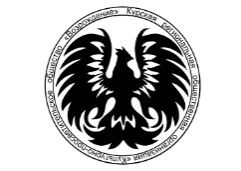 КУРСКАЯ РЕГИОНАЛЬНАЯ ОБЩЕСТВЕННАЯ ОРГАНИЗАЦИЯ«КУЛЬТУРНО-ПРОСВЕТИТЕЛЬСКОЕ ОБЩЕСТВО «ВОЗРОЖДЕНИЕ»ИНН 4632133316 КПП 463201001 ОГРН 1144600000490 ОКПО 21807913305010, г. Курск, ул. Цюрупы, д. 63, e-mail: vozrojdenie46@gmail.com года исх. № Председатель КРОО КПО «Возрождение»Звягин И.М.Номинация конкурса- «Добровольчество»;- «Добровольчество»;- «Добровольчество»;- «Добровольчество»;ОрганизацияКурская региональная общественная организация «Культурно-просветительское общество «Возрождение»Курская региональная общественная организация «Культурно-просветительское общество «Возрождение»Курская региональная общественная организация «Культурно-просветительское общество «Возрождение»Курская региональная общественная организация «Культурно-просветительское общество «Возрождение»Актуальность проекта (программы)В рамках реализации президентского указа «О национальных целях и стратегических задачах развития Российской Федерации на период до 2024 года» утверждён нацпроект «Культура». В рамках федерального подпроекта «Творческие люди» утверждена программа «Волонтеры культуры». В задачи программы входит вовлечение не менее 100 000 граждан в волонтёрское движения в сфере культуры. Кроме того, численность волонтёров культуры является критерием эффективности национального проекта. КРОО КПО «Возрождение» реализует проект «Культурные добровольцы Курской области» с 2015 года. Также, председатель организации Звягин И.М. является региональным координатором всероссийского движения «Волонтёры культуры» в Курской области. Развитие волонтёрского движения в сфере культуры не только будет способствовать выполнению показателей нацпроекта, но и увеличит эффективность культурной и молодёжной политики. В своём обращении 21.03.2019 врио губернатора Курской области Роман Старовойт призывал курян включиться в формирование территориального бренда и идентичности. Именно волонтёры культуры и являются проводниками таких идей. Центр развития культурного добровольчества будет реализовывать целостную программу по сохранению истории Курского края и развитию современного искусства. Культура определяет смысл и содержание человеческого общества и формирует задачи перед экономикой. Развитие культурного добровольчества будет привлекать креативных и интересных людей в наш регион и выявлять существующие таланты.В рамках реализации президентского указа «О национальных целях и стратегических задачах развития Российской Федерации на период до 2024 года» утверждён нацпроект «Культура». В рамках федерального подпроекта «Творческие люди» утверждена программа «Волонтеры культуры». В задачи программы входит вовлечение не менее 100 000 граждан в волонтёрское движения в сфере культуры. Кроме того, численность волонтёров культуры является критерием эффективности национального проекта. КРОО КПО «Возрождение» реализует проект «Культурные добровольцы Курской области» с 2015 года. Также, председатель организации Звягин И.М. является региональным координатором всероссийского движения «Волонтёры культуры» в Курской области. Развитие волонтёрского движения в сфере культуры не только будет способствовать выполнению показателей нацпроекта, но и увеличит эффективность культурной и молодёжной политики. В своём обращении 21.03.2019 врио губернатора Курской области Роман Старовойт призывал курян включиться в формирование территориального бренда и идентичности. Именно волонтёры культуры и являются проводниками таких идей. Центр развития культурного добровольчества будет реализовывать целостную программу по сохранению истории Курского края и развитию современного искусства. Культура определяет смысл и содержание человеческого общества и формирует задачи перед экономикой. Развитие культурного добровольчества будет привлекать креативных и интересных людей в наш регион и выявлять существующие таланты.В рамках реализации президентского указа «О национальных целях и стратегических задачах развития Российской Федерации на период до 2024 года» утверждён нацпроект «Культура». В рамках федерального подпроекта «Творческие люди» утверждена программа «Волонтеры культуры». В задачи программы входит вовлечение не менее 100 000 граждан в волонтёрское движения в сфере культуры. Кроме того, численность волонтёров культуры является критерием эффективности национального проекта. КРОО КПО «Возрождение» реализует проект «Культурные добровольцы Курской области» с 2015 года. Также, председатель организации Звягин И.М. является региональным координатором всероссийского движения «Волонтёры культуры» в Курской области. Развитие волонтёрского движения в сфере культуры не только будет способствовать выполнению показателей нацпроекта, но и увеличит эффективность культурной и молодёжной политики. В своём обращении 21.03.2019 врио губернатора Курской области Роман Старовойт призывал курян включиться в формирование территориального бренда и идентичности. Именно волонтёры культуры и являются проводниками таких идей. Центр развития культурного добровольчества будет реализовывать целостную программу по сохранению истории Курского края и развитию современного искусства. Культура определяет смысл и содержание человеческого общества и формирует задачи перед экономикой. Развитие культурного добровольчества будет привлекать креативных и интересных людей в наш регион и выявлять существующие таланты.В рамках реализации президентского указа «О национальных целях и стратегических задачах развития Российской Федерации на период до 2024 года» утверждён нацпроект «Культура». В рамках федерального подпроекта «Творческие люди» утверждена программа «Волонтеры культуры». В задачи программы входит вовлечение не менее 100 000 граждан в волонтёрское движения в сфере культуры. Кроме того, численность волонтёров культуры является критерием эффективности национального проекта. КРОО КПО «Возрождение» реализует проект «Культурные добровольцы Курской области» с 2015 года. Также, председатель организации Звягин И.М. является региональным координатором всероссийского движения «Волонтёры культуры» в Курской области. Развитие волонтёрского движения в сфере культуры не только будет способствовать выполнению показателей нацпроекта, но и увеличит эффективность культурной и молодёжной политики. В своём обращении 21.03.2019 врио губернатора Курской области Роман Старовойт призывал курян включиться в формирование территориального бренда и идентичности. Именно волонтёры культуры и являются проводниками таких идей. Центр развития культурного добровольчества будет реализовывать целостную программу по сохранению истории Курского края и развитию современного искусства. Культура определяет смысл и содержание человеческого общества и формирует задачи перед экономикой. Развитие культурного добровольчества будет привлекать креативных и интересных людей в наш регион и выявлять существующие таланты.Основная цель проекта (программы)организация деятельности сети добровольческих объединений (волонтёрских отрядов) в сфере культуры и создание на их основе 28 филиалов Центра развития культурного добровольчества, вовлечение молодёжи в деятельность по сохранению культурного наследия и развитию культуры и искусства на территории Курской области.организация деятельности сети добровольческих объединений (волонтёрских отрядов) в сфере культуры и создание на их основе 28 филиалов Центра развития культурного добровольчества, вовлечение молодёжи в деятельность по сохранению культурного наследия и развитию культуры и искусства на территории Курской области.организация деятельности сети добровольческих объединений (волонтёрских отрядов) в сфере культуры и создание на их основе 28 филиалов Центра развития культурного добровольчества, вовлечение молодёжи в деятельность по сохранению культурного наследия и развитию культуры и искусства на территории Курской области.организация деятельности сети добровольческих объединений (волонтёрских отрядов) в сфере культуры и создание на их основе 28 филиалов Центра развития культурного добровольчества, вовлечение молодёжи в деятельность по сохранению культурного наследия и развитию культуры и искусства на территории Курской области.Задачи проекта (программы)1. Вовлечь молодёжь в волонтёрскую практику в сфере культуры, сформировать базу волонтёров для участия в организации и проведении мероприятий и программ.2. Сформировать у молодёжи гражданскую позицию в отношении культурных ценностей, навыки самоорганизации в области решения проблем местного значения, чувство социальной ответственности, солидарности, взаимопомощи и милосердия.3. Открыть филиалы «Центра развития культурного добровольчества Курской области» и оказать содействие деятельности добровольческих объединений (волонтёрских отрядов) в сфере культуры на территории Курской области.4. Разработать и реализовать (внедрить) благотворительные, социально-значимые, волонтёрские, культурно-просветительские программы и мероприятия по популяризации культуры, сохранению культурного наследия и развитию искусства.5. Провести программы по формированию компетенций волонтёрской деятельности в сфере культуры, методические семинары по направлению «культурное волонтёрство», обучить менеджеров по развитию культурной среды местных сообществ.6. Сформировать позитивный имидж добровольческой деятельности в сфере культуры в обществе и повысить мотивацию к занятию волонтёрской деятельностью в сфере культуры.7. Интегрировать программы, проекты и мероприятия волонтёров с деятельностью партнёрских организаций, внедрить на постоянной основе добровольческие инициативы в работу этих организаций или учреждений.8. Содействовать в решении проблем местного значения в сфере культуры, помощь во взаимодействии с органами государственной власти.1. Вовлечь молодёжь в волонтёрскую практику в сфере культуры, сформировать базу волонтёров для участия в организации и проведении мероприятий и программ.2. Сформировать у молодёжи гражданскую позицию в отношении культурных ценностей, навыки самоорганизации в области решения проблем местного значения, чувство социальной ответственности, солидарности, взаимопомощи и милосердия.3. Открыть филиалы «Центра развития культурного добровольчества Курской области» и оказать содействие деятельности добровольческих объединений (волонтёрских отрядов) в сфере культуры на территории Курской области.4. Разработать и реализовать (внедрить) благотворительные, социально-значимые, волонтёрские, культурно-просветительские программы и мероприятия по популяризации культуры, сохранению культурного наследия и развитию искусства.5. Провести программы по формированию компетенций волонтёрской деятельности в сфере культуры, методические семинары по направлению «культурное волонтёрство», обучить менеджеров по развитию культурной среды местных сообществ.6. Сформировать позитивный имидж добровольческой деятельности в сфере культуры в обществе и повысить мотивацию к занятию волонтёрской деятельностью в сфере культуры.7. Интегрировать программы, проекты и мероприятия волонтёров с деятельностью партнёрских организаций, внедрить на постоянной основе добровольческие инициативы в работу этих организаций или учреждений.8. Содействовать в решении проблем местного значения в сфере культуры, помощь во взаимодействии с органами государственной власти.1. Вовлечь молодёжь в волонтёрскую практику в сфере культуры, сформировать базу волонтёров для участия в организации и проведении мероприятий и программ.2. Сформировать у молодёжи гражданскую позицию в отношении культурных ценностей, навыки самоорганизации в области решения проблем местного значения, чувство социальной ответственности, солидарности, взаимопомощи и милосердия.3. Открыть филиалы «Центра развития культурного добровольчества Курской области» и оказать содействие деятельности добровольческих объединений (волонтёрских отрядов) в сфере культуры на территории Курской области.4. Разработать и реализовать (внедрить) благотворительные, социально-значимые, волонтёрские, культурно-просветительские программы и мероприятия по популяризации культуры, сохранению культурного наследия и развитию искусства.5. Провести программы по формированию компетенций волонтёрской деятельности в сфере культуры, методические семинары по направлению «культурное волонтёрство», обучить менеджеров по развитию культурной среды местных сообществ.6. Сформировать позитивный имидж добровольческой деятельности в сфере культуры в обществе и повысить мотивацию к занятию волонтёрской деятельностью в сфере культуры.7. Интегрировать программы, проекты и мероприятия волонтёров с деятельностью партнёрских организаций, внедрить на постоянной основе добровольческие инициативы в работу этих организаций или учреждений.8. Содействовать в решении проблем местного значения в сфере культуры, помощь во взаимодействии с органами государственной власти.1. Вовлечь молодёжь в волонтёрскую практику в сфере культуры, сформировать базу волонтёров для участия в организации и проведении мероприятий и программ.2. Сформировать у молодёжи гражданскую позицию в отношении культурных ценностей, навыки самоорганизации в области решения проблем местного значения, чувство социальной ответственности, солидарности, взаимопомощи и милосердия.3. Открыть филиалы «Центра развития культурного добровольчества Курской области» и оказать содействие деятельности добровольческих объединений (волонтёрских отрядов) в сфере культуры на территории Курской области.4. Разработать и реализовать (внедрить) благотворительные, социально-значимые, волонтёрские, культурно-просветительские программы и мероприятия по популяризации культуры, сохранению культурного наследия и развитию искусства.5. Провести программы по формированию компетенций волонтёрской деятельности в сфере культуры, методические семинары по направлению «культурное волонтёрство», обучить менеджеров по развитию культурной среды местных сообществ.6. Сформировать позитивный имидж добровольческой деятельности в сфере культуры в обществе и повысить мотивацию к занятию волонтёрской деятельностью в сфере культуры.7. Интегрировать программы, проекты и мероприятия волонтёров с деятельностью партнёрских организаций, внедрить на постоянной основе добровольческие инициативы в работу этих организаций или учреждений.8. Содействовать в решении проблем местного значения в сфере культуры, помощь во взаимодействии с органами государственной власти.Сроки и этапы реализации проекта (программы)1.01.2020 – 9.10.20201.01.2020 – 9.10.20201.01.2020 – 9.10.20201.01.2020 – 9.10.2020Основные целевые группымолодежь и студентылидеры общественных объединенийруководители волонтёрских отрядов и социальных проектовмолодые сотрудники учреждений культурыдобровольцы и члены общественных организацийарт-активистыменеджеры культурных проектовмолодежь и студентылидеры общественных объединенийруководители волонтёрских отрядов и социальных проектовмолодые сотрудники учреждений культурыдобровольцы и члены общественных организацийарт-активистыменеджеры культурных проектовмолодежь и студентылидеры общественных объединенийруководители волонтёрских отрядов и социальных проектовмолодые сотрудники учреждений культурыдобровольцы и члены общественных организацийарт-активистыменеджеры культурных проектовмолодежь и студентылидеры общественных объединенийруководители волонтёрских отрядов и социальных проектовмолодые сотрудники учреждений культурыдобровольцы и члены общественных организацийарт-активистыменеджеры культурных проектовЦелевые индикаторы и показатели, характеризующие эффективность реализации проекта (программы)Целевые индикаторы и показатели, характеризующие эффективность реализации проекта (программы)Целевые индикаторы и показатели, характеризующие эффективность реализации проекта (программы)Целевые индикаторы и показатели, характеризующие эффективность реализации проекта (программы)Целевые индикаторы и показатели, характеризующие эффективность реализации проекта (программы)Количество информационных площадок «Культурные волонтёры» в социальных сетях для каждого муниципального района Курской области – 28 площадок.Количество открытых филиалов Центра развития культурного добровольчества Курской области в районах – 28 филиаловКоличество мероприятий, реализованных движением за отчётный период – 150 акций, включая собственно организованные и волонтёрскую помощь на сторонних мероприятияхКоличество участников слётов, форумов, конференций, задействованных в мероприятиях по развитию компетенций волонтёрской деятельности в сфере культуры – 400 человекКоличество участников, зарегистрированных в ЕИС «Добровольцы России» в базе «волонтеры-культуры.рф» – 600 человекКоличество человек, которым оказаны услуги в сфере просвещения – 1800 Общее количество волонтёров, принявших участие в мероприятиях КРОО КПО «Возрождение», зарегистрированных в ЕИС «Добровольцы России» - 350Количество проектов, направленных на сохранение архитектурно-исторического наследия Курской области, поддерживаемых центром - 3Количество организаций культуры Курской области, вовлечённых в деятельность движения волонтёров культуры – 35 учреждений города Курска и Курской областиКоличество волонтёров, принимающих участие в экспедиции – 20 человекКоличество сотрудников учреждений культуры города Курска и Курской области, которые проинформированы о технологии реализации программы «Волонтёры культуры» на базе учреждения культуры – 50Количество информационных площадок «Культурные волонтёры» в социальных сетях для каждого муниципального района Курской области – 28 площадок.Количество открытых филиалов Центра развития культурного добровольчества Курской области в районах – 28 филиаловКоличество мероприятий, реализованных движением за отчётный период – 150 акций, включая собственно организованные и волонтёрскую помощь на сторонних мероприятияхКоличество участников слётов, форумов, конференций, задействованных в мероприятиях по развитию компетенций волонтёрской деятельности в сфере культуры – 400 человекКоличество участников, зарегистрированных в ЕИС «Добровольцы России» в базе «волонтеры-культуры.рф» – 600 человекКоличество человек, которым оказаны услуги в сфере просвещения – 1800 Общее количество волонтёров, принявших участие в мероприятиях КРОО КПО «Возрождение», зарегистрированных в ЕИС «Добровольцы России» - 350Количество проектов, направленных на сохранение архитектурно-исторического наследия Курской области, поддерживаемых центром - 3Количество организаций культуры Курской области, вовлечённых в деятельность движения волонтёров культуры – 35 учреждений города Курска и Курской областиКоличество волонтёров, принимающих участие в экспедиции – 20 человекКоличество сотрудников учреждений культуры города Курска и Курской области, которые проинформированы о технологии реализации программы «Волонтёры культуры» на базе учреждения культуры – 50Количество информационных площадок «Культурные волонтёры» в социальных сетях для каждого муниципального района Курской области – 28 площадок.Количество открытых филиалов Центра развития культурного добровольчества Курской области в районах – 28 филиаловКоличество мероприятий, реализованных движением за отчётный период – 150 акций, включая собственно организованные и волонтёрскую помощь на сторонних мероприятияхКоличество участников слётов, форумов, конференций, задействованных в мероприятиях по развитию компетенций волонтёрской деятельности в сфере культуры – 400 человекКоличество участников, зарегистрированных в ЕИС «Добровольцы России» в базе «волонтеры-культуры.рф» – 600 человекКоличество человек, которым оказаны услуги в сфере просвещения – 1800 Общее количество волонтёров, принявших участие в мероприятиях КРОО КПО «Возрождение», зарегистрированных в ЕИС «Добровольцы России» - 350Количество проектов, направленных на сохранение архитектурно-исторического наследия Курской области, поддерживаемых центром - 3Количество организаций культуры Курской области, вовлечённых в деятельность движения волонтёров культуры – 35 учреждений города Курска и Курской областиКоличество волонтёров, принимающих участие в экспедиции – 20 человекКоличество сотрудников учреждений культуры города Курска и Курской области, которые проинформированы о технологии реализации программы «Волонтёры культуры» на базе учреждения культуры – 50Количество информационных площадок «Культурные волонтёры» в социальных сетях для каждого муниципального района Курской области – 28 площадок.Количество открытых филиалов Центра развития культурного добровольчества Курской области в районах – 28 филиаловКоличество мероприятий, реализованных движением за отчётный период – 150 акций, включая собственно организованные и волонтёрскую помощь на сторонних мероприятияхКоличество участников слётов, форумов, конференций, задействованных в мероприятиях по развитию компетенций волонтёрской деятельности в сфере культуры – 400 человекКоличество участников, зарегистрированных в ЕИС «Добровольцы России» в базе «волонтеры-культуры.рф» – 600 человекКоличество человек, которым оказаны услуги в сфере просвещения – 1800 Общее количество волонтёров, принявших участие в мероприятиях КРОО КПО «Возрождение», зарегистрированных в ЕИС «Добровольцы России» - 350Количество проектов, направленных на сохранение архитектурно-исторического наследия Курской области, поддерживаемых центром - 3Количество организаций культуры Курской области, вовлечённых в деятельность движения волонтёров культуры – 35 учреждений города Курска и Курской областиКоличество волонтёров, принимающих участие в экспедиции – 20 человекКоличество сотрудников учреждений культуры города Курска и Курской области, которые проинформированы о технологии реализации программы «Волонтёры культуры» на базе учреждения культуры – 50Количество информационных площадок «Культурные волонтёры» в социальных сетях для каждого муниципального района Курской области – 28 площадок.Количество открытых филиалов Центра развития культурного добровольчества Курской области в районах – 28 филиаловКоличество мероприятий, реализованных движением за отчётный период – 150 акций, включая собственно организованные и волонтёрскую помощь на сторонних мероприятияхКоличество участников слётов, форумов, конференций, задействованных в мероприятиях по развитию компетенций волонтёрской деятельности в сфере культуры – 400 человекКоличество участников, зарегистрированных в ЕИС «Добровольцы России» в базе «волонтеры-культуры.рф» – 600 человекКоличество человек, которым оказаны услуги в сфере просвещения – 1800 Общее количество волонтёров, принявших участие в мероприятиях КРОО КПО «Возрождение», зарегистрированных в ЕИС «Добровольцы России» - 350Количество проектов, направленных на сохранение архитектурно-исторического наследия Курской области, поддерживаемых центром - 3Количество организаций культуры Курской области, вовлечённых в деятельность движения волонтёров культуры – 35 учреждений города Курска и Курской областиКоличество волонтёров, принимающих участие в экспедиции – 20 человекКоличество сотрудников учреждений культуры города Курска и Курской области, которые проинформированы о технологии реализации программы «Волонтёры культуры» на базе учреждения культуры – 50Количество информационных площадок «Культурные волонтёры» в социальных сетях для каждого муниципального района Курской области – 28 площадок.Количество открытых филиалов Центра развития культурного добровольчества Курской области в районах – 28 филиаловКоличество мероприятий, реализованных движением за отчётный период – 150 акций, включая собственно организованные и волонтёрскую помощь на сторонних мероприятияхКоличество участников слётов, форумов, конференций, задействованных в мероприятиях по развитию компетенций волонтёрской деятельности в сфере культуры – 400 человекКоличество участников, зарегистрированных в ЕИС «Добровольцы России» в базе «волонтеры-культуры.рф» – 600 человекКоличество человек, которым оказаны услуги в сфере просвещения – 1800 Общее количество волонтёров, принявших участие в мероприятиях КРОО КПО «Возрождение», зарегистрированных в ЕИС «Добровольцы России» - 350Количество проектов, направленных на сохранение архитектурно-исторического наследия Курской области, поддерживаемых центром - 3Количество организаций культуры Курской области, вовлечённых в деятельность движения волонтёров культуры – 35 учреждений города Курска и Курской областиКоличество волонтёров, принимающих участие в экспедиции – 20 человекКоличество сотрудников учреждений культуры города Курска и Курской области, которые проинформированы о технологии реализации программы «Волонтёры культуры» на базе учреждения культуры – 50Методы реализации проекта (программы) с описаниемМетоды реализации проекта (программы) с описаниемМетоды реализации проекта (программы) с описаниемМетоды реализации проекта (программы) с описаниемМетоды реализации проекта (программы) с описаниемВовлечь молодёжь в волонтёрскую практику в сфере культуры, сформировать базу волонтёров для участия в организации и проведении мероприятий и программ.В соответствии с планом мероприятий проводить публикацию анонсов волонтёрских программ в социальной сети vk, на сайте возрождениекультуры.рф, в информационных системах добровольцыроссии.рф, волонтеры-культуры.рф, культура.рфПровести таргетинговую рекламную компанию в социальной сети vk с размещением объявления о возможности вступления в движение культурных добровольцев Курской областиРазместить афиши в партнёрских учреждениях культуры Курской области, призывающие стать волонтёром культурыВести учёт количества добровольцев культуры, зарегистрированных в ЕИС «Добровольцы России» в базе «волонтеры-культуры.рф»Сформировать у молодёжи гражданскую позицию в отношении культурных ценностей, навыки самоорганизации в области решения проблем местного значения, чувство социальной ответственности, солидарности, взаимопомощи и милосердияПривлечь волонтёров к участию в слётах, конференциях, форумах движения и проводить рассылку материалов по темам гражданской активности в сфере культуры, культурного лидерства, добровольчества и социального проектирования.В рамках слётов, конференций, форумов совместно со специалистами Комитета по культуре Курской области, Комитета молодёжной политики и туризма Курской области, Ресурсного центра добровольчества Курской области, Управления молодёжной политики, физической культуры и спорта г. Курска, Управления по культуре г. Курска организовать серию мастер-классов и лекций по основам государственного и муниципального управления, участию граждан в национальном проекте «Культура», региональных и муниципальных программах по развитию культуры и искусства, развитию молодёжных социокультурных проектов.Открыть филиалы «Центра развития культурного добровольчества Курской области» и оказать содействие деятельности добровольческих объединений (волонтёрских отрядов) в сфере культуры на территории Курской области.На основе социального партнёрства с Ресурсным центром добровольчества Курской области обратиться к администрации муниципальных образований региона с предложением направить список кандидатур на должность координатора волонтёрского движения в сфере культуры района.Провести аналитическое исследование культурных достопримечательностей и наследия района Курской области, а также местных традиций, которые могут стать основой для деятельности волонтёров.Направить координатору методические рекомендации по организации волонтёрского движения в сфере культуры на территории района Курской области.Оказать информационную поддержку уже существующим успешным практикам развития искусства и сохранения наследия, которые реализуют активисты районов Курской области.В ходе торжественного собрания провести подписание соглашения об открытии филиала Центра с учреждением или объединением, которое выразило желание стать базой развития волонтёрского движения в сфере культуры на территории района.Разработать и реализовать (внедрить) благотворительные, социально-значимые, волонтёрские, культурно-просветительские программы и мероприятия по популяризации культуры, сохранению культурного наследия и развитию искусства.На основе годового плана КРОО КПО «Возрождение», а также карты развития дирекции общественного движения «Волонтёры Культуры» АВЦ в 2020 году, Федерального перечня мероприятий, реализуемых Ассоциацией волонтёрских центров в 2020 году организовать текущую деятельность движения волонтёров культуры Курской области.Включать предложения волонтёров культуры о проведении мероприятий в план-график на текущий период.Включать по согласованию с Правлением КРОО КПО «Возрождение» в план-график на текущий период предложения об организации волонтёрских программ на мероприятиях партнёрских организаций на основе заполненного ими технического задания.Провести программы по формированию компетенций волонтёрской деятельности в сфере культуры, методические семинары по направлению «культурное волонтёрство», обучить менеджеров по развитию культурной среды местных сообществ Организовать деловую площадку для волонтёров культуры в ходе проведения Форум культурных инициатив в г. Курск.Привлечь волонтёров к участию в мероприятиях, слётах, конференциях по повышению компетенций волонтёрской деятельности в сфере культурыНаправить методические материалы центрам в районах Курской области по проведению программ по формированию компетенций волонтёрской деятельности в сфере культуры.Проводить функциональное обучение волонтёров перед реализацией волонтёрских программ мероприятий и акций в сфере культуры.Сформировать позитивный имидж добровольческой деятельности в сфере культуры в обществе и повысить мотивацию к занятию волонтёрской деятельностью в сфере культуры.На сайте возрождениекультуры.рф разместить мотивационную программу по типу «чек лист». За участие в мероприятиях любой посетитель сайта может зайти в профиль волонтёра и добавить ему рейтинговые баллы. Чем больше рейтинговых баллов, тем больше открывается бонусов.Предлагать организаторам мероприятий предусмотреть мотивационную программу для волонтёров: благодарности, бесплатные билеты на культурные события, сувенирная продукция.Совместно с учреждениями культуры организовывать уникальные мероприятия для волонтёров культуры, например, посещение генеральных репетиций спектаклей до их премьеры.Формировать ценности движения посредством распространения корпоративной культуры, актуализация у волонтёров внутренней мотивации добровольчества, а не внешней, просвещение их о содержании понятий «альтруизм», «гармония», «свобода», «духовность», «ответственность», «творчество» и роли личности в изменении мира.Интегрировать программы, проекты и мероприятия волонтёров с деятельностью партнёрских организаций, внедрить на постоянной основе добровольческие инициативы в работу этих организаций или учреждений.Направить информационные письма с предложением учреждениям культуры организовать работу проекта или участие волонтёров культуры в проектах учреждения.Прикрепить волонтёров-тьюторов для организации взаимодействия с учреждениями культуры по соответствующему направлению, помощи им в заполнении технического задания и составлении волонтёрских программ мероприятий.Содействовать в решении проблем местного значения в сфере культуры, помощь во взаимодействии с органами государственной власти.Направлять официальные запросы от лица Правления КРОО КПО «Возрождение» в законодательные, исполнительные органы власти, местные администрации, органы надзора, правоохранительные структуры по предложениям, выдвинутым волонтёрами культуры и касающихся исторического наследия, развития искусства, институтов гражданского общества.Привлекать внимание СМИ к проблемам местного значения в сфере культуры, информировать общественность о ходе решения данных проблем и позитивном исходе.Оказывать поддержку участникам движения волонтёров культуры, претендующих на должности государственных и муниципальных служащих, посредством выдачи рекомендаций и характеристик, содействовать в оформлении документации при подаче заявлений об участии в общественных советах и комиссиях.Вовлечь молодёжь в волонтёрскую практику в сфере культуры, сформировать базу волонтёров для участия в организации и проведении мероприятий и программ.В соответствии с планом мероприятий проводить публикацию анонсов волонтёрских программ в социальной сети vk, на сайте возрождениекультуры.рф, в информационных системах добровольцыроссии.рф, волонтеры-культуры.рф, культура.рфПровести таргетинговую рекламную компанию в социальной сети vk с размещением объявления о возможности вступления в движение культурных добровольцев Курской областиРазместить афиши в партнёрских учреждениях культуры Курской области, призывающие стать волонтёром культурыВести учёт количества добровольцев культуры, зарегистрированных в ЕИС «Добровольцы России» в базе «волонтеры-культуры.рф»Сформировать у молодёжи гражданскую позицию в отношении культурных ценностей, навыки самоорганизации в области решения проблем местного значения, чувство социальной ответственности, солидарности, взаимопомощи и милосердияПривлечь волонтёров к участию в слётах, конференциях, форумах движения и проводить рассылку материалов по темам гражданской активности в сфере культуры, культурного лидерства, добровольчества и социального проектирования.В рамках слётов, конференций, форумов совместно со специалистами Комитета по культуре Курской области, Комитета молодёжной политики и туризма Курской области, Ресурсного центра добровольчества Курской области, Управления молодёжной политики, физической культуры и спорта г. Курска, Управления по культуре г. Курска организовать серию мастер-классов и лекций по основам государственного и муниципального управления, участию граждан в национальном проекте «Культура», региональных и муниципальных программах по развитию культуры и искусства, развитию молодёжных социокультурных проектов.Открыть филиалы «Центра развития культурного добровольчества Курской области» и оказать содействие деятельности добровольческих объединений (волонтёрских отрядов) в сфере культуры на территории Курской области.На основе социального партнёрства с Ресурсным центром добровольчества Курской области обратиться к администрации муниципальных образований региона с предложением направить список кандидатур на должность координатора волонтёрского движения в сфере культуры района.Провести аналитическое исследование культурных достопримечательностей и наследия района Курской области, а также местных традиций, которые могут стать основой для деятельности волонтёров.Направить координатору методические рекомендации по организации волонтёрского движения в сфере культуры на территории района Курской области.Оказать информационную поддержку уже существующим успешным практикам развития искусства и сохранения наследия, которые реализуют активисты районов Курской области.В ходе торжественного собрания провести подписание соглашения об открытии филиала Центра с учреждением или объединением, которое выразило желание стать базой развития волонтёрского движения в сфере культуры на территории района.Разработать и реализовать (внедрить) благотворительные, социально-значимые, волонтёрские, культурно-просветительские программы и мероприятия по популяризации культуры, сохранению культурного наследия и развитию искусства.На основе годового плана КРОО КПО «Возрождение», а также карты развития дирекции общественного движения «Волонтёры Культуры» АВЦ в 2020 году, Федерального перечня мероприятий, реализуемых Ассоциацией волонтёрских центров в 2020 году организовать текущую деятельность движения волонтёров культуры Курской области.Включать предложения волонтёров культуры о проведении мероприятий в план-график на текущий период.Включать по согласованию с Правлением КРОО КПО «Возрождение» в план-график на текущий период предложения об организации волонтёрских программ на мероприятиях партнёрских организаций на основе заполненного ими технического задания.Провести программы по формированию компетенций волонтёрской деятельности в сфере культуры, методические семинары по направлению «культурное волонтёрство», обучить менеджеров по развитию культурной среды местных сообществ Организовать деловую площадку для волонтёров культуры в ходе проведения Форум культурных инициатив в г. Курск.Привлечь волонтёров к участию в мероприятиях, слётах, конференциях по повышению компетенций волонтёрской деятельности в сфере культурыНаправить методические материалы центрам в районах Курской области по проведению программ по формированию компетенций волонтёрской деятельности в сфере культуры.Проводить функциональное обучение волонтёров перед реализацией волонтёрских программ мероприятий и акций в сфере культуры.Сформировать позитивный имидж добровольческой деятельности в сфере культуры в обществе и повысить мотивацию к занятию волонтёрской деятельностью в сфере культуры.На сайте возрождениекультуры.рф разместить мотивационную программу по типу «чек лист». За участие в мероприятиях любой посетитель сайта может зайти в профиль волонтёра и добавить ему рейтинговые баллы. Чем больше рейтинговых баллов, тем больше открывается бонусов.Предлагать организаторам мероприятий предусмотреть мотивационную программу для волонтёров: благодарности, бесплатные билеты на культурные события, сувенирная продукция.Совместно с учреждениями культуры организовывать уникальные мероприятия для волонтёров культуры, например, посещение генеральных репетиций спектаклей до их премьеры.Формировать ценности движения посредством распространения корпоративной культуры, актуализация у волонтёров внутренней мотивации добровольчества, а не внешней, просвещение их о содержании понятий «альтруизм», «гармония», «свобода», «духовность», «ответственность», «творчество» и роли личности в изменении мира.Интегрировать программы, проекты и мероприятия волонтёров с деятельностью партнёрских организаций, внедрить на постоянной основе добровольческие инициативы в работу этих организаций или учреждений.Направить информационные письма с предложением учреждениям культуры организовать работу проекта или участие волонтёров культуры в проектах учреждения.Прикрепить волонтёров-тьюторов для организации взаимодействия с учреждениями культуры по соответствующему направлению, помощи им в заполнении технического задания и составлении волонтёрских программ мероприятий.Содействовать в решении проблем местного значения в сфере культуры, помощь во взаимодействии с органами государственной власти.Направлять официальные запросы от лица Правления КРОО КПО «Возрождение» в законодательные, исполнительные органы власти, местные администрации, органы надзора, правоохранительные структуры по предложениям, выдвинутым волонтёрами культуры и касающихся исторического наследия, развития искусства, институтов гражданского общества.Привлекать внимание СМИ к проблемам местного значения в сфере культуры, информировать общественность о ходе решения данных проблем и позитивном исходе.Оказывать поддержку участникам движения волонтёров культуры, претендующих на должности государственных и муниципальных служащих, посредством выдачи рекомендаций и характеристик, содействовать в оформлении документации при подаче заявлений об участии в общественных советах и комиссиях.Вовлечь молодёжь в волонтёрскую практику в сфере культуры, сформировать базу волонтёров для участия в организации и проведении мероприятий и программ.В соответствии с планом мероприятий проводить публикацию анонсов волонтёрских программ в социальной сети vk, на сайте возрождениекультуры.рф, в информационных системах добровольцыроссии.рф, волонтеры-культуры.рф, культура.рфПровести таргетинговую рекламную компанию в социальной сети vk с размещением объявления о возможности вступления в движение культурных добровольцев Курской областиРазместить афиши в партнёрских учреждениях культуры Курской области, призывающие стать волонтёром культурыВести учёт количества добровольцев культуры, зарегистрированных в ЕИС «Добровольцы России» в базе «волонтеры-культуры.рф»Сформировать у молодёжи гражданскую позицию в отношении культурных ценностей, навыки самоорганизации в области решения проблем местного значения, чувство социальной ответственности, солидарности, взаимопомощи и милосердияПривлечь волонтёров к участию в слётах, конференциях, форумах движения и проводить рассылку материалов по темам гражданской активности в сфере культуры, культурного лидерства, добровольчества и социального проектирования.В рамках слётов, конференций, форумов совместно со специалистами Комитета по культуре Курской области, Комитета молодёжной политики и туризма Курской области, Ресурсного центра добровольчества Курской области, Управления молодёжной политики, физической культуры и спорта г. Курска, Управления по культуре г. Курска организовать серию мастер-классов и лекций по основам государственного и муниципального управления, участию граждан в национальном проекте «Культура», региональных и муниципальных программах по развитию культуры и искусства, развитию молодёжных социокультурных проектов.Открыть филиалы «Центра развития культурного добровольчества Курской области» и оказать содействие деятельности добровольческих объединений (волонтёрских отрядов) в сфере культуры на территории Курской области.На основе социального партнёрства с Ресурсным центром добровольчества Курской области обратиться к администрации муниципальных образований региона с предложением направить список кандидатур на должность координатора волонтёрского движения в сфере культуры района.Провести аналитическое исследование культурных достопримечательностей и наследия района Курской области, а также местных традиций, которые могут стать основой для деятельности волонтёров.Направить координатору методические рекомендации по организации волонтёрского движения в сфере культуры на территории района Курской области.Оказать информационную поддержку уже существующим успешным практикам развития искусства и сохранения наследия, которые реализуют активисты районов Курской области.В ходе торжественного собрания провести подписание соглашения об открытии филиала Центра с учреждением или объединением, которое выразило желание стать базой развития волонтёрского движения в сфере культуры на территории района.Разработать и реализовать (внедрить) благотворительные, социально-значимые, волонтёрские, культурно-просветительские программы и мероприятия по популяризации культуры, сохранению культурного наследия и развитию искусства.На основе годового плана КРОО КПО «Возрождение», а также карты развития дирекции общественного движения «Волонтёры Культуры» АВЦ в 2020 году, Федерального перечня мероприятий, реализуемых Ассоциацией волонтёрских центров в 2020 году организовать текущую деятельность движения волонтёров культуры Курской области.Включать предложения волонтёров культуры о проведении мероприятий в план-график на текущий период.Включать по согласованию с Правлением КРОО КПО «Возрождение» в план-график на текущий период предложения об организации волонтёрских программ на мероприятиях партнёрских организаций на основе заполненного ими технического задания.Провести программы по формированию компетенций волонтёрской деятельности в сфере культуры, методические семинары по направлению «культурное волонтёрство», обучить менеджеров по развитию культурной среды местных сообществ Организовать деловую площадку для волонтёров культуры в ходе проведения Форум культурных инициатив в г. Курск.Привлечь волонтёров к участию в мероприятиях, слётах, конференциях по повышению компетенций волонтёрской деятельности в сфере культурыНаправить методические материалы центрам в районах Курской области по проведению программ по формированию компетенций волонтёрской деятельности в сфере культуры.Проводить функциональное обучение волонтёров перед реализацией волонтёрских программ мероприятий и акций в сфере культуры.Сформировать позитивный имидж добровольческой деятельности в сфере культуры в обществе и повысить мотивацию к занятию волонтёрской деятельностью в сфере культуры.На сайте возрождениекультуры.рф разместить мотивационную программу по типу «чек лист». За участие в мероприятиях любой посетитель сайта может зайти в профиль волонтёра и добавить ему рейтинговые баллы. Чем больше рейтинговых баллов, тем больше открывается бонусов.Предлагать организаторам мероприятий предусмотреть мотивационную программу для волонтёров: благодарности, бесплатные билеты на культурные события, сувенирная продукция.Совместно с учреждениями культуры организовывать уникальные мероприятия для волонтёров культуры, например, посещение генеральных репетиций спектаклей до их премьеры.Формировать ценности движения посредством распространения корпоративной культуры, актуализация у волонтёров внутренней мотивации добровольчества, а не внешней, просвещение их о содержании понятий «альтруизм», «гармония», «свобода», «духовность», «ответственность», «творчество» и роли личности в изменении мира.Интегрировать программы, проекты и мероприятия волонтёров с деятельностью партнёрских организаций, внедрить на постоянной основе добровольческие инициативы в работу этих организаций или учреждений.Направить информационные письма с предложением учреждениям культуры организовать работу проекта или участие волонтёров культуры в проектах учреждения.Прикрепить волонтёров-тьюторов для организации взаимодействия с учреждениями культуры по соответствующему направлению, помощи им в заполнении технического задания и составлении волонтёрских программ мероприятий.Содействовать в решении проблем местного значения в сфере культуры, помощь во взаимодействии с органами государственной власти.Направлять официальные запросы от лица Правления КРОО КПО «Возрождение» в законодательные, исполнительные органы власти, местные администрации, органы надзора, правоохранительные структуры по предложениям, выдвинутым волонтёрами культуры и касающихся исторического наследия, развития искусства, институтов гражданского общества.Привлекать внимание СМИ к проблемам местного значения в сфере культуры, информировать общественность о ходе решения данных проблем и позитивном исходе.Оказывать поддержку участникам движения волонтёров культуры, претендующих на должности государственных и муниципальных служащих, посредством выдачи рекомендаций и характеристик, содействовать в оформлении документации при подаче заявлений об участии в общественных советах и комиссиях.Вовлечь молодёжь в волонтёрскую практику в сфере культуры, сформировать базу волонтёров для участия в организации и проведении мероприятий и программ.В соответствии с планом мероприятий проводить публикацию анонсов волонтёрских программ в социальной сети vk, на сайте возрождениекультуры.рф, в информационных системах добровольцыроссии.рф, волонтеры-культуры.рф, культура.рфПровести таргетинговую рекламную компанию в социальной сети vk с размещением объявления о возможности вступления в движение культурных добровольцев Курской областиРазместить афиши в партнёрских учреждениях культуры Курской области, призывающие стать волонтёром культурыВести учёт количества добровольцев культуры, зарегистрированных в ЕИС «Добровольцы России» в базе «волонтеры-культуры.рф»Сформировать у молодёжи гражданскую позицию в отношении культурных ценностей, навыки самоорганизации в области решения проблем местного значения, чувство социальной ответственности, солидарности, взаимопомощи и милосердияПривлечь волонтёров к участию в слётах, конференциях, форумах движения и проводить рассылку материалов по темам гражданской активности в сфере культуры, культурного лидерства, добровольчества и социального проектирования.В рамках слётов, конференций, форумов совместно со специалистами Комитета по культуре Курской области, Комитета молодёжной политики и туризма Курской области, Ресурсного центра добровольчества Курской области, Управления молодёжной политики, физической культуры и спорта г. Курска, Управления по культуре г. Курска организовать серию мастер-классов и лекций по основам государственного и муниципального управления, участию граждан в национальном проекте «Культура», региональных и муниципальных программах по развитию культуры и искусства, развитию молодёжных социокультурных проектов.Открыть филиалы «Центра развития культурного добровольчества Курской области» и оказать содействие деятельности добровольческих объединений (волонтёрских отрядов) в сфере культуры на территории Курской области.На основе социального партнёрства с Ресурсным центром добровольчества Курской области обратиться к администрации муниципальных образований региона с предложением направить список кандидатур на должность координатора волонтёрского движения в сфере культуры района.Провести аналитическое исследование культурных достопримечательностей и наследия района Курской области, а также местных традиций, которые могут стать основой для деятельности волонтёров.Направить координатору методические рекомендации по организации волонтёрского движения в сфере культуры на территории района Курской области.Оказать информационную поддержку уже существующим успешным практикам развития искусства и сохранения наследия, которые реализуют активисты районов Курской области.В ходе торжественного собрания провести подписание соглашения об открытии филиала Центра с учреждением или объединением, которое выразило желание стать базой развития волонтёрского движения в сфере культуры на территории района.Разработать и реализовать (внедрить) благотворительные, социально-значимые, волонтёрские, культурно-просветительские программы и мероприятия по популяризации культуры, сохранению культурного наследия и развитию искусства.На основе годового плана КРОО КПО «Возрождение», а также карты развития дирекции общественного движения «Волонтёры Культуры» АВЦ в 2020 году, Федерального перечня мероприятий, реализуемых Ассоциацией волонтёрских центров в 2020 году организовать текущую деятельность движения волонтёров культуры Курской области.Включать предложения волонтёров культуры о проведении мероприятий в план-график на текущий период.Включать по согласованию с Правлением КРОО КПО «Возрождение» в план-график на текущий период предложения об организации волонтёрских программ на мероприятиях партнёрских организаций на основе заполненного ими технического задания.Провести программы по формированию компетенций волонтёрской деятельности в сфере культуры, методические семинары по направлению «культурное волонтёрство», обучить менеджеров по развитию культурной среды местных сообществ Организовать деловую площадку для волонтёров культуры в ходе проведения Форум культурных инициатив в г. Курск.Привлечь волонтёров к участию в мероприятиях, слётах, конференциях по повышению компетенций волонтёрской деятельности в сфере культурыНаправить методические материалы центрам в районах Курской области по проведению программ по формированию компетенций волонтёрской деятельности в сфере культуры.Проводить функциональное обучение волонтёров перед реализацией волонтёрских программ мероприятий и акций в сфере культуры.Сформировать позитивный имидж добровольческой деятельности в сфере культуры в обществе и повысить мотивацию к занятию волонтёрской деятельностью в сфере культуры.На сайте возрождениекультуры.рф разместить мотивационную программу по типу «чек лист». За участие в мероприятиях любой посетитель сайта может зайти в профиль волонтёра и добавить ему рейтинговые баллы. Чем больше рейтинговых баллов, тем больше открывается бонусов.Предлагать организаторам мероприятий предусмотреть мотивационную программу для волонтёров: благодарности, бесплатные билеты на культурные события, сувенирная продукция.Совместно с учреждениями культуры организовывать уникальные мероприятия для волонтёров культуры, например, посещение генеральных репетиций спектаклей до их премьеры.Формировать ценности движения посредством распространения корпоративной культуры, актуализация у волонтёров внутренней мотивации добровольчества, а не внешней, просвещение их о содержании понятий «альтруизм», «гармония», «свобода», «духовность», «ответственность», «творчество» и роли личности в изменении мира.Интегрировать программы, проекты и мероприятия волонтёров с деятельностью партнёрских организаций, внедрить на постоянной основе добровольческие инициативы в работу этих организаций или учреждений.Направить информационные письма с предложением учреждениям культуры организовать работу проекта или участие волонтёров культуры в проектах учреждения.Прикрепить волонтёров-тьюторов для организации взаимодействия с учреждениями культуры по соответствующему направлению, помощи им в заполнении технического задания и составлении волонтёрских программ мероприятий.Содействовать в решении проблем местного значения в сфере культуры, помощь во взаимодействии с органами государственной власти.Направлять официальные запросы от лица Правления КРОО КПО «Возрождение» в законодательные, исполнительные органы власти, местные администрации, органы надзора, правоохранительные структуры по предложениям, выдвинутым волонтёрами культуры и касающихся исторического наследия, развития искусства, институтов гражданского общества.Привлекать внимание СМИ к проблемам местного значения в сфере культуры, информировать общественность о ходе решения данных проблем и позитивном исходе.Оказывать поддержку участникам движения волонтёров культуры, претендующих на должности государственных и муниципальных служащих, посредством выдачи рекомендаций и характеристик, содействовать в оформлении документации при подаче заявлений об участии в общественных советах и комиссиях.Вовлечь молодёжь в волонтёрскую практику в сфере культуры, сформировать базу волонтёров для участия в организации и проведении мероприятий и программ.В соответствии с планом мероприятий проводить публикацию анонсов волонтёрских программ в социальной сети vk, на сайте возрождениекультуры.рф, в информационных системах добровольцыроссии.рф, волонтеры-культуры.рф, культура.рфПровести таргетинговую рекламную компанию в социальной сети vk с размещением объявления о возможности вступления в движение культурных добровольцев Курской областиРазместить афиши в партнёрских учреждениях культуры Курской области, призывающие стать волонтёром культурыВести учёт количества добровольцев культуры, зарегистрированных в ЕИС «Добровольцы России» в базе «волонтеры-культуры.рф»Сформировать у молодёжи гражданскую позицию в отношении культурных ценностей, навыки самоорганизации в области решения проблем местного значения, чувство социальной ответственности, солидарности, взаимопомощи и милосердияПривлечь волонтёров к участию в слётах, конференциях, форумах движения и проводить рассылку материалов по темам гражданской активности в сфере культуры, культурного лидерства, добровольчества и социального проектирования.В рамках слётов, конференций, форумов совместно со специалистами Комитета по культуре Курской области, Комитета молодёжной политики и туризма Курской области, Ресурсного центра добровольчества Курской области, Управления молодёжной политики, физической культуры и спорта г. Курска, Управления по культуре г. Курска организовать серию мастер-классов и лекций по основам государственного и муниципального управления, участию граждан в национальном проекте «Культура», региональных и муниципальных программах по развитию культуры и искусства, развитию молодёжных социокультурных проектов.Открыть филиалы «Центра развития культурного добровольчества Курской области» и оказать содействие деятельности добровольческих объединений (волонтёрских отрядов) в сфере культуры на территории Курской области.На основе социального партнёрства с Ресурсным центром добровольчества Курской области обратиться к администрации муниципальных образований региона с предложением направить список кандидатур на должность координатора волонтёрского движения в сфере культуры района.Провести аналитическое исследование культурных достопримечательностей и наследия района Курской области, а также местных традиций, которые могут стать основой для деятельности волонтёров.Направить координатору методические рекомендации по организации волонтёрского движения в сфере культуры на территории района Курской области.Оказать информационную поддержку уже существующим успешным практикам развития искусства и сохранения наследия, которые реализуют активисты районов Курской области.В ходе торжественного собрания провести подписание соглашения об открытии филиала Центра с учреждением или объединением, которое выразило желание стать базой развития волонтёрского движения в сфере культуры на территории района.Разработать и реализовать (внедрить) благотворительные, социально-значимые, волонтёрские, культурно-просветительские программы и мероприятия по популяризации культуры, сохранению культурного наследия и развитию искусства.На основе годового плана КРОО КПО «Возрождение», а также карты развития дирекции общественного движения «Волонтёры Культуры» АВЦ в 2020 году, Федерального перечня мероприятий, реализуемых Ассоциацией волонтёрских центров в 2020 году организовать текущую деятельность движения волонтёров культуры Курской области.Включать предложения волонтёров культуры о проведении мероприятий в план-график на текущий период.Включать по согласованию с Правлением КРОО КПО «Возрождение» в план-график на текущий период предложения об организации волонтёрских программ на мероприятиях партнёрских организаций на основе заполненного ими технического задания.Провести программы по формированию компетенций волонтёрской деятельности в сфере культуры, методические семинары по направлению «культурное волонтёрство», обучить менеджеров по развитию культурной среды местных сообществ Организовать деловую площадку для волонтёров культуры в ходе проведения Форум культурных инициатив в г. Курск.Привлечь волонтёров к участию в мероприятиях, слётах, конференциях по повышению компетенций волонтёрской деятельности в сфере культурыНаправить методические материалы центрам в районах Курской области по проведению программ по формированию компетенций волонтёрской деятельности в сфере культуры.Проводить функциональное обучение волонтёров перед реализацией волонтёрских программ мероприятий и акций в сфере культуры.Сформировать позитивный имидж добровольческой деятельности в сфере культуры в обществе и повысить мотивацию к занятию волонтёрской деятельностью в сфере культуры.На сайте возрождениекультуры.рф разместить мотивационную программу по типу «чек лист». За участие в мероприятиях любой посетитель сайта может зайти в профиль волонтёра и добавить ему рейтинговые баллы. Чем больше рейтинговых баллов, тем больше открывается бонусов.Предлагать организаторам мероприятий предусмотреть мотивационную программу для волонтёров: благодарности, бесплатные билеты на культурные события, сувенирная продукция.Совместно с учреждениями культуры организовывать уникальные мероприятия для волонтёров культуры, например, посещение генеральных репетиций спектаклей до их премьеры.Формировать ценности движения посредством распространения корпоративной культуры, актуализация у волонтёров внутренней мотивации добровольчества, а не внешней, просвещение их о содержании понятий «альтруизм», «гармония», «свобода», «духовность», «ответственность», «творчество» и роли личности в изменении мира.Интегрировать программы, проекты и мероприятия волонтёров с деятельностью партнёрских организаций, внедрить на постоянной основе добровольческие инициативы в работу этих организаций или учреждений.Направить информационные письма с предложением учреждениям культуры организовать работу проекта или участие волонтёров культуры в проектах учреждения.Прикрепить волонтёров-тьюторов для организации взаимодействия с учреждениями культуры по соответствующему направлению, помощи им в заполнении технического задания и составлении волонтёрских программ мероприятий.Содействовать в решении проблем местного значения в сфере культуры, помощь во взаимодействии с органами государственной власти.Направлять официальные запросы от лица Правления КРОО КПО «Возрождение» в законодательные, исполнительные органы власти, местные администрации, органы надзора, правоохранительные структуры по предложениям, выдвинутым волонтёрами культуры и касающихся исторического наследия, развития искусства, институтов гражданского общества.Привлекать внимание СМИ к проблемам местного значения в сфере культуры, информировать общественность о ходе решения данных проблем и позитивном исходе.Оказывать поддержку участникам движения волонтёров культуры, претендующих на должности государственных и муниципальных служащих, посредством выдачи рекомендаций и характеристик, содействовать в оформлении документации при подаче заявлений об участии в общественных советах и комиссиях.Вовлечь молодёжь в волонтёрскую практику в сфере культуры, сформировать базу волонтёров для участия в организации и проведении мероприятий и программ.В соответствии с планом мероприятий проводить публикацию анонсов волонтёрских программ в социальной сети vk, на сайте возрождениекультуры.рф, в информационных системах добровольцыроссии.рф, волонтеры-культуры.рф, культура.рфПровести таргетинговую рекламную компанию в социальной сети vk с размещением объявления о возможности вступления в движение культурных добровольцев Курской областиРазместить афиши в партнёрских учреждениях культуры Курской области, призывающие стать волонтёром культурыВести учёт количества добровольцев культуры, зарегистрированных в ЕИС «Добровольцы России» в базе «волонтеры-культуры.рф»Сформировать у молодёжи гражданскую позицию в отношении культурных ценностей, навыки самоорганизации в области решения проблем местного значения, чувство социальной ответственности, солидарности, взаимопомощи и милосердияПривлечь волонтёров к участию в слётах, конференциях, форумах движения и проводить рассылку материалов по темам гражданской активности в сфере культуры, культурного лидерства, добровольчества и социального проектирования.В рамках слётов, конференций, форумов совместно со специалистами Комитета по культуре Курской области, Комитета молодёжной политики и туризма Курской области, Ресурсного центра добровольчества Курской области, Управления молодёжной политики, физической культуры и спорта г. Курска, Управления по культуре г. Курска организовать серию мастер-классов и лекций по основам государственного и муниципального управления, участию граждан в национальном проекте «Культура», региональных и муниципальных программах по развитию культуры и искусства, развитию молодёжных социокультурных проектов.Открыть филиалы «Центра развития культурного добровольчества Курской области» и оказать содействие деятельности добровольческих объединений (волонтёрских отрядов) в сфере культуры на территории Курской области.На основе социального партнёрства с Ресурсным центром добровольчества Курской области обратиться к администрации муниципальных образований региона с предложением направить список кандидатур на должность координатора волонтёрского движения в сфере культуры района.Провести аналитическое исследование культурных достопримечательностей и наследия района Курской области, а также местных традиций, которые могут стать основой для деятельности волонтёров.Направить координатору методические рекомендации по организации волонтёрского движения в сфере культуры на территории района Курской области.Оказать информационную поддержку уже существующим успешным практикам развития искусства и сохранения наследия, которые реализуют активисты районов Курской области.В ходе торжественного собрания провести подписание соглашения об открытии филиала Центра с учреждением или объединением, которое выразило желание стать базой развития волонтёрского движения в сфере культуры на территории района.Разработать и реализовать (внедрить) благотворительные, социально-значимые, волонтёрские, культурно-просветительские программы и мероприятия по популяризации культуры, сохранению культурного наследия и развитию искусства.На основе годового плана КРОО КПО «Возрождение», а также карты развития дирекции общественного движения «Волонтёры Культуры» АВЦ в 2020 году, Федерального перечня мероприятий, реализуемых Ассоциацией волонтёрских центров в 2020 году организовать текущую деятельность движения волонтёров культуры Курской области.Включать предложения волонтёров культуры о проведении мероприятий в план-график на текущий период.Включать по согласованию с Правлением КРОО КПО «Возрождение» в план-график на текущий период предложения об организации волонтёрских программ на мероприятиях партнёрских организаций на основе заполненного ими технического задания.Провести программы по формированию компетенций волонтёрской деятельности в сфере культуры, методические семинары по направлению «культурное волонтёрство», обучить менеджеров по развитию культурной среды местных сообществ Организовать деловую площадку для волонтёров культуры в ходе проведения Форум культурных инициатив в г. Курск.Привлечь волонтёров к участию в мероприятиях, слётах, конференциях по повышению компетенций волонтёрской деятельности в сфере культурыНаправить методические материалы центрам в районах Курской области по проведению программ по формированию компетенций волонтёрской деятельности в сфере культуры.Проводить функциональное обучение волонтёров перед реализацией волонтёрских программ мероприятий и акций в сфере культуры.Сформировать позитивный имидж добровольческой деятельности в сфере культуры в обществе и повысить мотивацию к занятию волонтёрской деятельностью в сфере культуры.На сайте возрождениекультуры.рф разместить мотивационную программу по типу «чек лист». За участие в мероприятиях любой посетитель сайта может зайти в профиль волонтёра и добавить ему рейтинговые баллы. Чем больше рейтинговых баллов, тем больше открывается бонусов.Предлагать организаторам мероприятий предусмотреть мотивационную программу для волонтёров: благодарности, бесплатные билеты на культурные события, сувенирная продукция.Совместно с учреждениями культуры организовывать уникальные мероприятия для волонтёров культуры, например, посещение генеральных репетиций спектаклей до их премьеры.Формировать ценности движения посредством распространения корпоративной культуры, актуализация у волонтёров внутренней мотивации добровольчества, а не внешней, просвещение их о содержании понятий «альтруизм», «гармония», «свобода», «духовность», «ответственность», «творчество» и роли личности в изменении мира.Интегрировать программы, проекты и мероприятия волонтёров с деятельностью партнёрских организаций, внедрить на постоянной основе добровольческие инициативы в работу этих организаций или учреждений.Направить информационные письма с предложением учреждениям культуры организовать работу проекта или участие волонтёров культуры в проектах учреждения.Прикрепить волонтёров-тьюторов для организации взаимодействия с учреждениями культуры по соответствующему направлению, помощи им в заполнении технического задания и составлении волонтёрских программ мероприятий.Содействовать в решении проблем местного значения в сфере культуры, помощь во взаимодействии с органами государственной власти.Направлять официальные запросы от лица Правления КРОО КПО «Возрождение» в законодательные, исполнительные органы власти, местные администрации, органы надзора, правоохранительные структуры по предложениям, выдвинутым волонтёрами культуры и касающихся исторического наследия, развития искусства, институтов гражданского общества.Привлекать внимание СМИ к проблемам местного значения в сфере культуры, информировать общественность о ходе решения данных проблем и позитивном исходе.Оказывать поддержку участникам движения волонтёров культуры, претендующих на должности государственных и муниципальных служащих, посредством выдачи рекомендаций и характеристик, содействовать в оформлении документации при подаче заявлений об участии в общественных советах и комиссиях.Содержание программы и формы работы.Содержание программы и формы работы.Содержание программы и формы работы.Содержание программы и формы работы.Содержание программы и формы работы.Курская региональная общественная организация «Культурно-просветительское общество «Возрождение» - региональная институция по развитию социокультурных проектов и гражданских инициатив, социальных проектов по сохранению наследия, культурному просвещению, внедрению новых творческих форматов. С 2014 года общество развивает культурную и творческую среду на территории Курской области.Организация принимает активное участие в развитии движения «Волонтёры Культуры» в Курской области, являясь центром поддержки культурных инициатив, а также развивает некоммерческий сектор, реализуя программу «Альянс благотворителей», объединяя волонтёров, руководителей социальных проектов, общественных организаций, социальных предпринимателей и меценатов в неформальную ассоциацию. Ежегодно общество «Возрождение» организует Форум культурных инициатив, объединяющий учреждения культуры города и области, социокультурные проекты, волонтёров культуры и представителей артиндустрии. Проекты «Архитектурный Путеводитель» и «Форум культурных инициатив» получали поддержку в форме гранта Комитета молодёжной политики и туризма Курской области. В 2015 году организация создала проект «Волонтёрский корпус «Арт Курск». Это был первый в регионе волонтёрский отряд, реализующий культурные программы. При создании этого отряда руководство организации рассматривало опыт движения арт-волонтёров учреждения «Мосволонтёр». В 2017 году было принято решение сменить наименование на «Волонтёрский корпус КРОО КПО «Возрождение», а сама организация объявила о создании масштабного движения волонтёров культуры Курской области, в котором она выступит оператором и центром поддержки.  В 2018 году Правление организации начало работу по расширению деятельности движения культурных добровольцев на районы области. В сотрудничестве с рядом партнёрских организаций были произведены выезды в районы с презентацией движения, организованы волонтёрские программы в районах, например, волонтёры помогали археологам в Курчатовской палеолитической экспедиции.С 2015 года организация является оператором по развитию движения культурных добровольцев, в 2019 году эта деятельность включена в программу «Волонтёры Культуры» национального проекта «Культура».Перспективная цель организации – создание до 2024 года сетевой инфраструктуры по поддержке общественных инициатив в сфере культуры в районах Курской области и реализация программы «Волонтёры Культуры» национального проекта «Культура».С 2015 года КРОО «Культурно-просветительское общество «Возрождение» является оператором по развитию движения культурных добровольцев, в 2019 году эта деятельность включена в программу «Волонтёры Культуры» национального проекта «Культура». На данный момент при соучастии Ресурсного центра добровольцев Курской области открыты отделения в Солнцевском, Пристенском, Курском и Медвенском районах. КРОО КПО «Возрождение» ведёт сотрудничество с различными культурными организациями в области. Движение культурных добровольцев Курской области - это сообщество всех неравнодушных людей, организаций и объединений региона, которые заинтересованы в сохранении исторического наследия, развития искусства и приумножения культурных инициатив.Региональный координатор движения в Курской области – Председатель Курской региональной общественной организации «Культурно-просветительское общество «Возрождение», Звягин Иван Михайлович.Для вовлечения волонтеров Курская региональная общественная организация «Культурно-просветительское общество «Возрождение» размещает в группе «Культурные волонтеры Курской области» информацию о волонтерских программах. Все волонтерские программы регистрируются в ЕИС добровольцыроссии.рф в виде мероприятий в категории «Культура и искусство». Такие мероприятия может также создавать любая организация или волонтерский отряд. Общество «Возрождение» добавляет зарегистрировавшихся к информационной рассылке о таких мероприятиях и акциях.Опыт организации волонтёрской деятельности КРОО КПО «Возрождение» в сфере культуры описан в методических рекомендациях, подготовленных дирекцией движения «Волонтёры культуры» АВЦ, которые распространены во все субъекты Российской Федерации.Волонтёрское движение в сфере культуры ориентировано на следующие направления деятельности:• Социокультурная реабилитацияПомощь социально-незащищённым категориям методами искусства и творчества: проведение праздников для детей-сирот, организация посещений учреждений культуры для инвалидов, проведение анимационных программ в больницах• Сохранение архитектурно-исторического наследияПроведение общественного контроля состояния объектов культурного наследия и популяризация исторической значимости старинных сооружений, храмов, монументов• Развитие и популяризация современного искусстваОрганизация выставок художников, выступлений поэтов, музыкантов, танцоров на социально-значимые темы• Помощь и участие в культурных событияхПомощь на городских праздниках, всероссийских акциях в сфере культуры (Библионочь, Культурный минимум), творческих фестивалях и форумах• Помощь на площадках учреждений культурыСопровождение мероприятий в театрах, музеях, галереях, помощь в сборе архивной информации, реализация проектов в пространстве учреждений культуры• Популяризация ценностей гуманизма, достижений мировой культуры и искусстваПродвижение идеалов свободы, ответственности, духовности личности, миролюбия и экологического мышления, просветительские лекции по темам международного сотрудничества в сфере культуры и искусстваКультурное волонтёрство подходит для тех, кто хочет разнообразить свой досуг, увидеть шире мир культуры, истории и искусства, применить свои творческие умения для добрых дел.Среди ценностей движения особое место занимает девиз «Делай добро и бросай его в воду», который описывает искренность намерений добровольцев и альтруизм. Также, движение продвигает и корпоративные ценности организации «Возрождение»: свободу, духовность, ответственность. При заполнении анкеты каждый волонтёр пишет небольшое сочинение на тему того, как он понимает эти ценности и зачем они нужны в добровольческой активности.Движение культурных волонтёров Курской области ведёт свою деятельность на основании Положения о волонтёрском корпусе культурных волонтёров Курской области.Правлением организации были поставлены стратегические задачи по развитию культурного волонтёрства в Курской области:1. Методическое сопровождениеВ ходе данной задачи планируется расширение уже существующих практик и распространение методических рекомендаций по развитию культурных инициатив в районы Курской области2. Информационная поддержкаВажной задачей является информирование об уже существующих успешных практиках развития искусства и сохранения наследия, которые реализуют активисты районов Курской области3. Открытие муниципальных центровКритерием эффективной реализации проекта по развитию культурного добровольчества в Курской области, является открытие центров и создание отрядов культурного добровольчества в районах областиИнформация о движении размещается на сайте http://возрождениекультуры.рф/index/0-13 и в группе https://vk.com/artvol46Волонтёры культуры всегда выступают на «передовых человеческого гения». Их объединяет не только интерес к культуре, но и страстное желание перемен, изменений и преображений. Сражения за духовное в человеке происходят не только на пикетах за сохранение исторических зданий, но и в создании интерактивных арт-объектов, в дискуссиях во время творческих конференций, во время мероприятий и крупных культурных событий, ведь иногда улыбка волонтёра, который указывает путь к гардеробу, передаётся всем посетителям концерта, выставки, спектакля и это тоже изменяет нашу жизнь к лучшему, потому что мир становится добрее. Культурное волонтёрство для всех возрастов, людей всех профессий и статусов.Обоснование сметы проекта:Изготовление бейджей: фотопечать А4 с ламинацией и резка; Лента для бейджейФутболка Интерлок 140 полноцветная запечатка; Свитшот Сандвич 180 полноцветная запечатка: атрибутика для распространения активным волонтёрамРаспечатка сертификатов и благодарностей А4 полноцветная на плотной бумаге: награждение участников программ по формированию компетенций волонтёрской деятельности в сфере культурыХ стенд Spider (Паук) 80*180 с фотополотном облегченный углепластик (эконом); Доставка стендов Волгоград – Курск: распространение стендов в районы Курской области с открытием муниципальных центров.Услуги по обеспечению площадок программ по формированию компетенций волонтёрской деятельности в сфере культуры (слёты, конференции, форумы и т.д.) – канцелярские принадлежности, краски, художественные материалы, ресурсы для проведения мастер-классовТаргетинговая рекламная компания в социальных сетях по привлечению в состав добровольцев в сфере культуры, а также к мероприятиям (дневной лимит 180 рублей * 21 день * 4 раза = 15120)Курская региональная общественная организация «Культурно-просветительское общество «Возрождение» - региональная институция по развитию социокультурных проектов и гражданских инициатив, социальных проектов по сохранению наследия, культурному просвещению, внедрению новых творческих форматов. С 2014 года общество развивает культурную и творческую среду на территории Курской области.Организация принимает активное участие в развитии движения «Волонтёры Культуры» в Курской области, являясь центром поддержки культурных инициатив, а также развивает некоммерческий сектор, реализуя программу «Альянс благотворителей», объединяя волонтёров, руководителей социальных проектов, общественных организаций, социальных предпринимателей и меценатов в неформальную ассоциацию. Ежегодно общество «Возрождение» организует Форум культурных инициатив, объединяющий учреждения культуры города и области, социокультурные проекты, волонтёров культуры и представителей артиндустрии. Проекты «Архитектурный Путеводитель» и «Форум культурных инициатив» получали поддержку в форме гранта Комитета молодёжной политики и туризма Курской области. В 2015 году организация создала проект «Волонтёрский корпус «Арт Курск». Это был первый в регионе волонтёрский отряд, реализующий культурные программы. При создании этого отряда руководство организации рассматривало опыт движения арт-волонтёров учреждения «Мосволонтёр». В 2017 году было принято решение сменить наименование на «Волонтёрский корпус КРОО КПО «Возрождение», а сама организация объявила о создании масштабного движения волонтёров культуры Курской области, в котором она выступит оператором и центром поддержки.  В 2018 году Правление организации начало работу по расширению деятельности движения культурных добровольцев на районы области. В сотрудничестве с рядом партнёрских организаций были произведены выезды в районы с презентацией движения, организованы волонтёрские программы в районах, например, волонтёры помогали археологам в Курчатовской палеолитической экспедиции.С 2015 года организация является оператором по развитию движения культурных добровольцев, в 2019 году эта деятельность включена в программу «Волонтёры Культуры» национального проекта «Культура».Перспективная цель организации – создание до 2024 года сетевой инфраструктуры по поддержке общественных инициатив в сфере культуры в районах Курской области и реализация программы «Волонтёры Культуры» национального проекта «Культура».С 2015 года КРОО «Культурно-просветительское общество «Возрождение» является оператором по развитию движения культурных добровольцев, в 2019 году эта деятельность включена в программу «Волонтёры Культуры» национального проекта «Культура». На данный момент при соучастии Ресурсного центра добровольцев Курской области открыты отделения в Солнцевском, Пристенском, Курском и Медвенском районах. КРОО КПО «Возрождение» ведёт сотрудничество с различными культурными организациями в области. Движение культурных добровольцев Курской области - это сообщество всех неравнодушных людей, организаций и объединений региона, которые заинтересованы в сохранении исторического наследия, развития искусства и приумножения культурных инициатив.Региональный координатор движения в Курской области – Председатель Курской региональной общественной организации «Культурно-просветительское общество «Возрождение», Звягин Иван Михайлович.Для вовлечения волонтеров Курская региональная общественная организация «Культурно-просветительское общество «Возрождение» размещает в группе «Культурные волонтеры Курской области» информацию о волонтерских программах. Все волонтерские программы регистрируются в ЕИС добровольцыроссии.рф в виде мероприятий в категории «Культура и искусство». Такие мероприятия может также создавать любая организация или волонтерский отряд. Общество «Возрождение» добавляет зарегистрировавшихся к информационной рассылке о таких мероприятиях и акциях.Опыт организации волонтёрской деятельности КРОО КПО «Возрождение» в сфере культуры описан в методических рекомендациях, подготовленных дирекцией движения «Волонтёры культуры» АВЦ, которые распространены во все субъекты Российской Федерации.Волонтёрское движение в сфере культуры ориентировано на следующие направления деятельности:• Социокультурная реабилитацияПомощь социально-незащищённым категориям методами искусства и творчества: проведение праздников для детей-сирот, организация посещений учреждений культуры для инвалидов, проведение анимационных программ в больницах• Сохранение архитектурно-исторического наследияПроведение общественного контроля состояния объектов культурного наследия и популяризация исторической значимости старинных сооружений, храмов, монументов• Развитие и популяризация современного искусстваОрганизация выставок художников, выступлений поэтов, музыкантов, танцоров на социально-значимые темы• Помощь и участие в культурных событияхПомощь на городских праздниках, всероссийских акциях в сфере культуры (Библионочь, Культурный минимум), творческих фестивалях и форумах• Помощь на площадках учреждений культурыСопровождение мероприятий в театрах, музеях, галереях, помощь в сборе архивной информации, реализация проектов в пространстве учреждений культуры• Популяризация ценностей гуманизма, достижений мировой культуры и искусстваПродвижение идеалов свободы, ответственности, духовности личности, миролюбия и экологического мышления, просветительские лекции по темам международного сотрудничества в сфере культуры и искусстваКультурное волонтёрство подходит для тех, кто хочет разнообразить свой досуг, увидеть шире мир культуры, истории и искусства, применить свои творческие умения для добрых дел.Среди ценностей движения особое место занимает девиз «Делай добро и бросай его в воду», который описывает искренность намерений добровольцев и альтруизм. Также, движение продвигает и корпоративные ценности организации «Возрождение»: свободу, духовность, ответственность. При заполнении анкеты каждый волонтёр пишет небольшое сочинение на тему того, как он понимает эти ценности и зачем они нужны в добровольческой активности.Движение культурных волонтёров Курской области ведёт свою деятельность на основании Положения о волонтёрском корпусе культурных волонтёров Курской области.Правлением организации были поставлены стратегические задачи по развитию культурного волонтёрства в Курской области:1. Методическое сопровождениеВ ходе данной задачи планируется расширение уже существующих практик и распространение методических рекомендаций по развитию культурных инициатив в районы Курской области2. Информационная поддержкаВажной задачей является информирование об уже существующих успешных практиках развития искусства и сохранения наследия, которые реализуют активисты районов Курской области3. Открытие муниципальных центровКритерием эффективной реализации проекта по развитию культурного добровольчества в Курской области, является открытие центров и создание отрядов культурного добровольчества в районах областиИнформация о движении размещается на сайте http://возрождениекультуры.рф/index/0-13 и в группе https://vk.com/artvol46Волонтёры культуры всегда выступают на «передовых человеческого гения». Их объединяет не только интерес к культуре, но и страстное желание перемен, изменений и преображений. Сражения за духовное в человеке происходят не только на пикетах за сохранение исторических зданий, но и в создании интерактивных арт-объектов, в дискуссиях во время творческих конференций, во время мероприятий и крупных культурных событий, ведь иногда улыбка волонтёра, который указывает путь к гардеробу, передаётся всем посетителям концерта, выставки, спектакля и это тоже изменяет нашу жизнь к лучшему, потому что мир становится добрее. Культурное волонтёрство для всех возрастов, людей всех профессий и статусов.Обоснование сметы проекта:Изготовление бейджей: фотопечать А4 с ламинацией и резка; Лента для бейджейФутболка Интерлок 140 полноцветная запечатка; Свитшот Сандвич 180 полноцветная запечатка: атрибутика для распространения активным волонтёрамРаспечатка сертификатов и благодарностей А4 полноцветная на плотной бумаге: награждение участников программ по формированию компетенций волонтёрской деятельности в сфере культурыХ стенд Spider (Паук) 80*180 с фотополотном облегченный углепластик (эконом); Доставка стендов Волгоград – Курск: распространение стендов в районы Курской области с открытием муниципальных центров.Услуги по обеспечению площадок программ по формированию компетенций волонтёрской деятельности в сфере культуры (слёты, конференции, форумы и т.д.) – канцелярские принадлежности, краски, художественные материалы, ресурсы для проведения мастер-классовТаргетинговая рекламная компания в социальных сетях по привлечению в состав добровольцев в сфере культуры, а также к мероприятиям (дневной лимит 180 рублей * 21 день * 4 раза = 15120)Курская региональная общественная организация «Культурно-просветительское общество «Возрождение» - региональная институция по развитию социокультурных проектов и гражданских инициатив, социальных проектов по сохранению наследия, культурному просвещению, внедрению новых творческих форматов. С 2014 года общество развивает культурную и творческую среду на территории Курской области.Организация принимает активное участие в развитии движения «Волонтёры Культуры» в Курской области, являясь центром поддержки культурных инициатив, а также развивает некоммерческий сектор, реализуя программу «Альянс благотворителей», объединяя волонтёров, руководителей социальных проектов, общественных организаций, социальных предпринимателей и меценатов в неформальную ассоциацию. Ежегодно общество «Возрождение» организует Форум культурных инициатив, объединяющий учреждения культуры города и области, социокультурные проекты, волонтёров культуры и представителей артиндустрии. Проекты «Архитектурный Путеводитель» и «Форум культурных инициатив» получали поддержку в форме гранта Комитета молодёжной политики и туризма Курской области. В 2015 году организация создала проект «Волонтёрский корпус «Арт Курск». Это был первый в регионе волонтёрский отряд, реализующий культурные программы. При создании этого отряда руководство организации рассматривало опыт движения арт-волонтёров учреждения «Мосволонтёр». В 2017 году было принято решение сменить наименование на «Волонтёрский корпус КРОО КПО «Возрождение», а сама организация объявила о создании масштабного движения волонтёров культуры Курской области, в котором она выступит оператором и центром поддержки.  В 2018 году Правление организации начало работу по расширению деятельности движения культурных добровольцев на районы области. В сотрудничестве с рядом партнёрских организаций были произведены выезды в районы с презентацией движения, организованы волонтёрские программы в районах, например, волонтёры помогали археологам в Курчатовской палеолитической экспедиции.С 2015 года организация является оператором по развитию движения культурных добровольцев, в 2019 году эта деятельность включена в программу «Волонтёры Культуры» национального проекта «Культура».Перспективная цель организации – создание до 2024 года сетевой инфраструктуры по поддержке общественных инициатив в сфере культуры в районах Курской области и реализация программы «Волонтёры Культуры» национального проекта «Культура».С 2015 года КРОО «Культурно-просветительское общество «Возрождение» является оператором по развитию движения культурных добровольцев, в 2019 году эта деятельность включена в программу «Волонтёры Культуры» национального проекта «Культура». На данный момент при соучастии Ресурсного центра добровольцев Курской области открыты отделения в Солнцевском, Пристенском, Курском и Медвенском районах. КРОО КПО «Возрождение» ведёт сотрудничество с различными культурными организациями в области. Движение культурных добровольцев Курской области - это сообщество всех неравнодушных людей, организаций и объединений региона, которые заинтересованы в сохранении исторического наследия, развития искусства и приумножения культурных инициатив.Региональный координатор движения в Курской области – Председатель Курской региональной общественной организации «Культурно-просветительское общество «Возрождение», Звягин Иван Михайлович.Для вовлечения волонтеров Курская региональная общественная организация «Культурно-просветительское общество «Возрождение» размещает в группе «Культурные волонтеры Курской области» информацию о волонтерских программах. Все волонтерские программы регистрируются в ЕИС добровольцыроссии.рф в виде мероприятий в категории «Культура и искусство». Такие мероприятия может также создавать любая организация или волонтерский отряд. Общество «Возрождение» добавляет зарегистрировавшихся к информационной рассылке о таких мероприятиях и акциях.Опыт организации волонтёрской деятельности КРОО КПО «Возрождение» в сфере культуры описан в методических рекомендациях, подготовленных дирекцией движения «Волонтёры культуры» АВЦ, которые распространены во все субъекты Российской Федерации.Волонтёрское движение в сфере культуры ориентировано на следующие направления деятельности:• Социокультурная реабилитацияПомощь социально-незащищённым категориям методами искусства и творчества: проведение праздников для детей-сирот, организация посещений учреждений культуры для инвалидов, проведение анимационных программ в больницах• Сохранение архитектурно-исторического наследияПроведение общественного контроля состояния объектов культурного наследия и популяризация исторической значимости старинных сооружений, храмов, монументов• Развитие и популяризация современного искусстваОрганизация выставок художников, выступлений поэтов, музыкантов, танцоров на социально-значимые темы• Помощь и участие в культурных событияхПомощь на городских праздниках, всероссийских акциях в сфере культуры (Библионочь, Культурный минимум), творческих фестивалях и форумах• Помощь на площадках учреждений культурыСопровождение мероприятий в театрах, музеях, галереях, помощь в сборе архивной информации, реализация проектов в пространстве учреждений культуры• Популяризация ценностей гуманизма, достижений мировой культуры и искусстваПродвижение идеалов свободы, ответственности, духовности личности, миролюбия и экологического мышления, просветительские лекции по темам международного сотрудничества в сфере культуры и искусстваКультурное волонтёрство подходит для тех, кто хочет разнообразить свой досуг, увидеть шире мир культуры, истории и искусства, применить свои творческие умения для добрых дел.Среди ценностей движения особое место занимает девиз «Делай добро и бросай его в воду», который описывает искренность намерений добровольцев и альтруизм. Также, движение продвигает и корпоративные ценности организации «Возрождение»: свободу, духовность, ответственность. При заполнении анкеты каждый волонтёр пишет небольшое сочинение на тему того, как он понимает эти ценности и зачем они нужны в добровольческой активности.Движение культурных волонтёров Курской области ведёт свою деятельность на основании Положения о волонтёрском корпусе культурных волонтёров Курской области.Правлением организации были поставлены стратегические задачи по развитию культурного волонтёрства в Курской области:1. Методическое сопровождениеВ ходе данной задачи планируется расширение уже существующих практик и распространение методических рекомендаций по развитию культурных инициатив в районы Курской области2. Информационная поддержкаВажной задачей является информирование об уже существующих успешных практиках развития искусства и сохранения наследия, которые реализуют активисты районов Курской области3. Открытие муниципальных центровКритерием эффективной реализации проекта по развитию культурного добровольчества в Курской области, является открытие центров и создание отрядов культурного добровольчества в районах областиИнформация о движении размещается на сайте http://возрождениекультуры.рф/index/0-13 и в группе https://vk.com/artvol46Волонтёры культуры всегда выступают на «передовых человеческого гения». Их объединяет не только интерес к культуре, но и страстное желание перемен, изменений и преображений. Сражения за духовное в человеке происходят не только на пикетах за сохранение исторических зданий, но и в создании интерактивных арт-объектов, в дискуссиях во время творческих конференций, во время мероприятий и крупных культурных событий, ведь иногда улыбка волонтёра, который указывает путь к гардеробу, передаётся всем посетителям концерта, выставки, спектакля и это тоже изменяет нашу жизнь к лучшему, потому что мир становится добрее. Культурное волонтёрство для всех возрастов, людей всех профессий и статусов.Обоснование сметы проекта:Изготовление бейджей: фотопечать А4 с ламинацией и резка; Лента для бейджейФутболка Интерлок 140 полноцветная запечатка; Свитшот Сандвич 180 полноцветная запечатка: атрибутика для распространения активным волонтёрамРаспечатка сертификатов и благодарностей А4 полноцветная на плотной бумаге: награждение участников программ по формированию компетенций волонтёрской деятельности в сфере культурыХ стенд Spider (Паук) 80*180 с фотополотном облегченный углепластик (эконом); Доставка стендов Волгоград – Курск: распространение стендов в районы Курской области с открытием муниципальных центров.Услуги по обеспечению площадок программ по формированию компетенций волонтёрской деятельности в сфере культуры (слёты, конференции, форумы и т.д.) – канцелярские принадлежности, краски, художественные материалы, ресурсы для проведения мастер-классовТаргетинговая рекламная компания в социальных сетях по привлечению в состав добровольцев в сфере культуры, а также к мероприятиям (дневной лимит 180 рублей * 21 день * 4 раза = 15120)Курская региональная общественная организация «Культурно-просветительское общество «Возрождение» - региональная институция по развитию социокультурных проектов и гражданских инициатив, социальных проектов по сохранению наследия, культурному просвещению, внедрению новых творческих форматов. С 2014 года общество развивает культурную и творческую среду на территории Курской области.Организация принимает активное участие в развитии движения «Волонтёры Культуры» в Курской области, являясь центром поддержки культурных инициатив, а также развивает некоммерческий сектор, реализуя программу «Альянс благотворителей», объединяя волонтёров, руководителей социальных проектов, общественных организаций, социальных предпринимателей и меценатов в неформальную ассоциацию. Ежегодно общество «Возрождение» организует Форум культурных инициатив, объединяющий учреждения культуры города и области, социокультурные проекты, волонтёров культуры и представителей артиндустрии. Проекты «Архитектурный Путеводитель» и «Форум культурных инициатив» получали поддержку в форме гранта Комитета молодёжной политики и туризма Курской области. В 2015 году организация создала проект «Волонтёрский корпус «Арт Курск». Это был первый в регионе волонтёрский отряд, реализующий культурные программы. При создании этого отряда руководство организации рассматривало опыт движения арт-волонтёров учреждения «Мосволонтёр». В 2017 году было принято решение сменить наименование на «Волонтёрский корпус КРОО КПО «Возрождение», а сама организация объявила о создании масштабного движения волонтёров культуры Курской области, в котором она выступит оператором и центром поддержки.  В 2018 году Правление организации начало работу по расширению деятельности движения культурных добровольцев на районы области. В сотрудничестве с рядом партнёрских организаций были произведены выезды в районы с презентацией движения, организованы волонтёрские программы в районах, например, волонтёры помогали археологам в Курчатовской палеолитической экспедиции.С 2015 года организация является оператором по развитию движения культурных добровольцев, в 2019 году эта деятельность включена в программу «Волонтёры Культуры» национального проекта «Культура».Перспективная цель организации – создание до 2024 года сетевой инфраструктуры по поддержке общественных инициатив в сфере культуры в районах Курской области и реализация программы «Волонтёры Культуры» национального проекта «Культура».С 2015 года КРОО «Культурно-просветительское общество «Возрождение» является оператором по развитию движения культурных добровольцев, в 2019 году эта деятельность включена в программу «Волонтёры Культуры» национального проекта «Культура». На данный момент при соучастии Ресурсного центра добровольцев Курской области открыты отделения в Солнцевском, Пристенском, Курском и Медвенском районах. КРОО КПО «Возрождение» ведёт сотрудничество с различными культурными организациями в области. Движение культурных добровольцев Курской области - это сообщество всех неравнодушных людей, организаций и объединений региона, которые заинтересованы в сохранении исторического наследия, развития искусства и приумножения культурных инициатив.Региональный координатор движения в Курской области – Председатель Курской региональной общественной организации «Культурно-просветительское общество «Возрождение», Звягин Иван Михайлович.Для вовлечения волонтеров Курская региональная общественная организация «Культурно-просветительское общество «Возрождение» размещает в группе «Культурные волонтеры Курской области» информацию о волонтерских программах. Все волонтерские программы регистрируются в ЕИС добровольцыроссии.рф в виде мероприятий в категории «Культура и искусство». Такие мероприятия может также создавать любая организация или волонтерский отряд. Общество «Возрождение» добавляет зарегистрировавшихся к информационной рассылке о таких мероприятиях и акциях.Опыт организации волонтёрской деятельности КРОО КПО «Возрождение» в сфере культуры описан в методических рекомендациях, подготовленных дирекцией движения «Волонтёры культуры» АВЦ, которые распространены во все субъекты Российской Федерации.Волонтёрское движение в сфере культуры ориентировано на следующие направления деятельности:• Социокультурная реабилитацияПомощь социально-незащищённым категориям методами искусства и творчества: проведение праздников для детей-сирот, организация посещений учреждений культуры для инвалидов, проведение анимационных программ в больницах• Сохранение архитектурно-исторического наследияПроведение общественного контроля состояния объектов культурного наследия и популяризация исторической значимости старинных сооружений, храмов, монументов• Развитие и популяризация современного искусстваОрганизация выставок художников, выступлений поэтов, музыкантов, танцоров на социально-значимые темы• Помощь и участие в культурных событияхПомощь на городских праздниках, всероссийских акциях в сфере культуры (Библионочь, Культурный минимум), творческих фестивалях и форумах• Помощь на площадках учреждений культурыСопровождение мероприятий в театрах, музеях, галереях, помощь в сборе архивной информации, реализация проектов в пространстве учреждений культуры• Популяризация ценностей гуманизма, достижений мировой культуры и искусстваПродвижение идеалов свободы, ответственности, духовности личности, миролюбия и экологического мышления, просветительские лекции по темам международного сотрудничества в сфере культуры и искусстваКультурное волонтёрство подходит для тех, кто хочет разнообразить свой досуг, увидеть шире мир культуры, истории и искусства, применить свои творческие умения для добрых дел.Среди ценностей движения особое место занимает девиз «Делай добро и бросай его в воду», который описывает искренность намерений добровольцев и альтруизм. Также, движение продвигает и корпоративные ценности организации «Возрождение»: свободу, духовность, ответственность. При заполнении анкеты каждый волонтёр пишет небольшое сочинение на тему того, как он понимает эти ценности и зачем они нужны в добровольческой активности.Движение культурных волонтёров Курской области ведёт свою деятельность на основании Положения о волонтёрском корпусе культурных волонтёров Курской области.Правлением организации были поставлены стратегические задачи по развитию культурного волонтёрства в Курской области:1. Методическое сопровождениеВ ходе данной задачи планируется расширение уже существующих практик и распространение методических рекомендаций по развитию культурных инициатив в районы Курской области2. Информационная поддержкаВажной задачей является информирование об уже существующих успешных практиках развития искусства и сохранения наследия, которые реализуют активисты районов Курской области3. Открытие муниципальных центровКритерием эффективной реализации проекта по развитию культурного добровольчества в Курской области, является открытие центров и создание отрядов культурного добровольчества в районах областиИнформация о движении размещается на сайте http://возрождениекультуры.рф/index/0-13 и в группе https://vk.com/artvol46Волонтёры культуры всегда выступают на «передовых человеческого гения». Их объединяет не только интерес к культуре, но и страстное желание перемен, изменений и преображений. Сражения за духовное в человеке происходят не только на пикетах за сохранение исторических зданий, но и в создании интерактивных арт-объектов, в дискуссиях во время творческих конференций, во время мероприятий и крупных культурных событий, ведь иногда улыбка волонтёра, который указывает путь к гардеробу, передаётся всем посетителям концерта, выставки, спектакля и это тоже изменяет нашу жизнь к лучшему, потому что мир становится добрее. Культурное волонтёрство для всех возрастов, людей всех профессий и статусов.Обоснование сметы проекта:Изготовление бейджей: фотопечать А4 с ламинацией и резка; Лента для бейджейФутболка Интерлок 140 полноцветная запечатка; Свитшот Сандвич 180 полноцветная запечатка: атрибутика для распространения активным волонтёрамРаспечатка сертификатов и благодарностей А4 полноцветная на плотной бумаге: награждение участников программ по формированию компетенций волонтёрской деятельности в сфере культурыХ стенд Spider (Паук) 80*180 с фотополотном облегченный углепластик (эконом); Доставка стендов Волгоград – Курск: распространение стендов в районы Курской области с открытием муниципальных центров.Услуги по обеспечению площадок программ по формированию компетенций волонтёрской деятельности в сфере культуры (слёты, конференции, форумы и т.д.) – канцелярские принадлежности, краски, художественные материалы, ресурсы для проведения мастер-классовТаргетинговая рекламная компания в социальных сетях по привлечению в состав добровольцев в сфере культуры, а также к мероприятиям (дневной лимит 180 рублей * 21 день * 4 раза = 15120)Курская региональная общественная организация «Культурно-просветительское общество «Возрождение» - региональная институция по развитию социокультурных проектов и гражданских инициатив, социальных проектов по сохранению наследия, культурному просвещению, внедрению новых творческих форматов. С 2014 года общество развивает культурную и творческую среду на территории Курской области.Организация принимает активное участие в развитии движения «Волонтёры Культуры» в Курской области, являясь центром поддержки культурных инициатив, а также развивает некоммерческий сектор, реализуя программу «Альянс благотворителей», объединяя волонтёров, руководителей социальных проектов, общественных организаций, социальных предпринимателей и меценатов в неформальную ассоциацию. Ежегодно общество «Возрождение» организует Форум культурных инициатив, объединяющий учреждения культуры города и области, социокультурные проекты, волонтёров культуры и представителей артиндустрии. Проекты «Архитектурный Путеводитель» и «Форум культурных инициатив» получали поддержку в форме гранта Комитета молодёжной политики и туризма Курской области. В 2015 году организация создала проект «Волонтёрский корпус «Арт Курск». Это был первый в регионе волонтёрский отряд, реализующий культурные программы. При создании этого отряда руководство организации рассматривало опыт движения арт-волонтёров учреждения «Мосволонтёр». В 2017 году было принято решение сменить наименование на «Волонтёрский корпус КРОО КПО «Возрождение», а сама организация объявила о создании масштабного движения волонтёров культуры Курской области, в котором она выступит оператором и центром поддержки.  В 2018 году Правление организации начало работу по расширению деятельности движения культурных добровольцев на районы области. В сотрудничестве с рядом партнёрских организаций были произведены выезды в районы с презентацией движения, организованы волонтёрские программы в районах, например, волонтёры помогали археологам в Курчатовской палеолитической экспедиции.С 2015 года организация является оператором по развитию движения культурных добровольцев, в 2019 году эта деятельность включена в программу «Волонтёры Культуры» национального проекта «Культура».Перспективная цель организации – создание до 2024 года сетевой инфраструктуры по поддержке общественных инициатив в сфере культуры в районах Курской области и реализация программы «Волонтёры Культуры» национального проекта «Культура».С 2015 года КРОО «Культурно-просветительское общество «Возрождение» является оператором по развитию движения культурных добровольцев, в 2019 году эта деятельность включена в программу «Волонтёры Культуры» национального проекта «Культура». На данный момент при соучастии Ресурсного центра добровольцев Курской области открыты отделения в Солнцевском, Пристенском, Курском и Медвенском районах. КРОО КПО «Возрождение» ведёт сотрудничество с различными культурными организациями в области. Движение культурных добровольцев Курской области - это сообщество всех неравнодушных людей, организаций и объединений региона, которые заинтересованы в сохранении исторического наследия, развития искусства и приумножения культурных инициатив.Региональный координатор движения в Курской области – Председатель Курской региональной общественной организации «Культурно-просветительское общество «Возрождение», Звягин Иван Михайлович.Для вовлечения волонтеров Курская региональная общественная организация «Культурно-просветительское общество «Возрождение» размещает в группе «Культурные волонтеры Курской области» информацию о волонтерских программах. Все волонтерские программы регистрируются в ЕИС добровольцыроссии.рф в виде мероприятий в категории «Культура и искусство». Такие мероприятия может также создавать любая организация или волонтерский отряд. Общество «Возрождение» добавляет зарегистрировавшихся к информационной рассылке о таких мероприятиях и акциях.Опыт организации волонтёрской деятельности КРОО КПО «Возрождение» в сфере культуры описан в методических рекомендациях, подготовленных дирекцией движения «Волонтёры культуры» АВЦ, которые распространены во все субъекты Российской Федерации.Волонтёрское движение в сфере культуры ориентировано на следующие направления деятельности:• Социокультурная реабилитацияПомощь социально-незащищённым категориям методами искусства и творчества: проведение праздников для детей-сирот, организация посещений учреждений культуры для инвалидов, проведение анимационных программ в больницах• Сохранение архитектурно-исторического наследияПроведение общественного контроля состояния объектов культурного наследия и популяризация исторической значимости старинных сооружений, храмов, монументов• Развитие и популяризация современного искусстваОрганизация выставок художников, выступлений поэтов, музыкантов, танцоров на социально-значимые темы• Помощь и участие в культурных событияхПомощь на городских праздниках, всероссийских акциях в сфере культуры (Библионочь, Культурный минимум), творческих фестивалях и форумах• Помощь на площадках учреждений культурыСопровождение мероприятий в театрах, музеях, галереях, помощь в сборе архивной информации, реализация проектов в пространстве учреждений культуры• Популяризация ценностей гуманизма, достижений мировой культуры и искусстваПродвижение идеалов свободы, ответственности, духовности личности, миролюбия и экологического мышления, просветительские лекции по темам международного сотрудничества в сфере культуры и искусстваКультурное волонтёрство подходит для тех, кто хочет разнообразить свой досуг, увидеть шире мир культуры, истории и искусства, применить свои творческие умения для добрых дел.Среди ценностей движения особое место занимает девиз «Делай добро и бросай его в воду», который описывает искренность намерений добровольцев и альтруизм. Также, движение продвигает и корпоративные ценности организации «Возрождение»: свободу, духовность, ответственность. При заполнении анкеты каждый волонтёр пишет небольшое сочинение на тему того, как он понимает эти ценности и зачем они нужны в добровольческой активности.Движение культурных волонтёров Курской области ведёт свою деятельность на основании Положения о волонтёрском корпусе культурных волонтёров Курской области.Правлением организации были поставлены стратегические задачи по развитию культурного волонтёрства в Курской области:1. Методическое сопровождениеВ ходе данной задачи планируется расширение уже существующих практик и распространение методических рекомендаций по развитию культурных инициатив в районы Курской области2. Информационная поддержкаВажной задачей является информирование об уже существующих успешных практиках развития искусства и сохранения наследия, которые реализуют активисты районов Курской области3. Открытие муниципальных центровКритерием эффективной реализации проекта по развитию культурного добровольчества в Курской области, является открытие центров и создание отрядов культурного добровольчества в районах областиИнформация о движении размещается на сайте http://возрождениекультуры.рф/index/0-13 и в группе https://vk.com/artvol46Волонтёры культуры всегда выступают на «передовых человеческого гения». Их объединяет не только интерес к культуре, но и страстное желание перемен, изменений и преображений. Сражения за духовное в человеке происходят не только на пикетах за сохранение исторических зданий, но и в создании интерактивных арт-объектов, в дискуссиях во время творческих конференций, во время мероприятий и крупных культурных событий, ведь иногда улыбка волонтёра, который указывает путь к гардеробу, передаётся всем посетителям концерта, выставки, спектакля и это тоже изменяет нашу жизнь к лучшему, потому что мир становится добрее. Культурное волонтёрство для всех возрастов, людей всех профессий и статусов.Обоснование сметы проекта:Изготовление бейджей: фотопечать А4 с ламинацией и резка; Лента для бейджейФутболка Интерлок 140 полноцветная запечатка; Свитшот Сандвич 180 полноцветная запечатка: атрибутика для распространения активным волонтёрамРаспечатка сертификатов и благодарностей А4 полноцветная на плотной бумаге: награждение участников программ по формированию компетенций волонтёрской деятельности в сфере культурыХ стенд Spider (Паук) 80*180 с фотополотном облегченный углепластик (эконом); Доставка стендов Волгоград – Курск: распространение стендов в районы Курской области с открытием муниципальных центров.Услуги по обеспечению площадок программ по формированию компетенций волонтёрской деятельности в сфере культуры (слёты, конференции, форумы и т.д.) – канцелярские принадлежности, краски, художественные материалы, ресурсы для проведения мастер-классовТаргетинговая рекламная компания в социальных сетях по привлечению в состав добровольцев в сфере культуры, а также к мероприятиям (дневной лимит 180 рублей * 21 день * 4 раза = 15120)Курская региональная общественная организация «Культурно-просветительское общество «Возрождение» - региональная институция по развитию социокультурных проектов и гражданских инициатив, социальных проектов по сохранению наследия, культурному просвещению, внедрению новых творческих форматов. С 2014 года общество развивает культурную и творческую среду на территории Курской области.Организация принимает активное участие в развитии движения «Волонтёры Культуры» в Курской области, являясь центром поддержки культурных инициатив, а также развивает некоммерческий сектор, реализуя программу «Альянс благотворителей», объединяя волонтёров, руководителей социальных проектов, общественных организаций, социальных предпринимателей и меценатов в неформальную ассоциацию. Ежегодно общество «Возрождение» организует Форум культурных инициатив, объединяющий учреждения культуры города и области, социокультурные проекты, волонтёров культуры и представителей артиндустрии. Проекты «Архитектурный Путеводитель» и «Форум культурных инициатив» получали поддержку в форме гранта Комитета молодёжной политики и туризма Курской области. В 2015 году организация создала проект «Волонтёрский корпус «Арт Курск». Это был первый в регионе волонтёрский отряд, реализующий культурные программы. При создании этого отряда руководство организации рассматривало опыт движения арт-волонтёров учреждения «Мосволонтёр». В 2017 году было принято решение сменить наименование на «Волонтёрский корпус КРОО КПО «Возрождение», а сама организация объявила о создании масштабного движения волонтёров культуры Курской области, в котором она выступит оператором и центром поддержки.  В 2018 году Правление организации начало работу по расширению деятельности движения культурных добровольцев на районы области. В сотрудничестве с рядом партнёрских организаций были произведены выезды в районы с презентацией движения, организованы волонтёрские программы в районах, например, волонтёры помогали археологам в Курчатовской палеолитической экспедиции.С 2015 года организация является оператором по развитию движения культурных добровольцев, в 2019 году эта деятельность включена в программу «Волонтёры Культуры» национального проекта «Культура».Перспективная цель организации – создание до 2024 года сетевой инфраструктуры по поддержке общественных инициатив в сфере культуры в районах Курской области и реализация программы «Волонтёры Культуры» национального проекта «Культура».С 2015 года КРОО «Культурно-просветительское общество «Возрождение» является оператором по развитию движения культурных добровольцев, в 2019 году эта деятельность включена в программу «Волонтёры Культуры» национального проекта «Культура». На данный момент при соучастии Ресурсного центра добровольцев Курской области открыты отделения в Солнцевском, Пристенском, Курском и Медвенском районах. КРОО КПО «Возрождение» ведёт сотрудничество с различными культурными организациями в области. Движение культурных добровольцев Курской области - это сообщество всех неравнодушных людей, организаций и объединений региона, которые заинтересованы в сохранении исторического наследия, развития искусства и приумножения культурных инициатив.Региональный координатор движения в Курской области – Председатель Курской региональной общественной организации «Культурно-просветительское общество «Возрождение», Звягин Иван Михайлович.Для вовлечения волонтеров Курская региональная общественная организация «Культурно-просветительское общество «Возрождение» размещает в группе «Культурные волонтеры Курской области» информацию о волонтерских программах. Все волонтерские программы регистрируются в ЕИС добровольцыроссии.рф в виде мероприятий в категории «Культура и искусство». Такие мероприятия может также создавать любая организация или волонтерский отряд. Общество «Возрождение» добавляет зарегистрировавшихся к информационной рассылке о таких мероприятиях и акциях.Опыт организации волонтёрской деятельности КРОО КПО «Возрождение» в сфере культуры описан в методических рекомендациях, подготовленных дирекцией движения «Волонтёры культуры» АВЦ, которые распространены во все субъекты Российской Федерации.Волонтёрское движение в сфере культуры ориентировано на следующие направления деятельности:• Социокультурная реабилитацияПомощь социально-незащищённым категориям методами искусства и творчества: проведение праздников для детей-сирот, организация посещений учреждений культуры для инвалидов, проведение анимационных программ в больницах• Сохранение архитектурно-исторического наследияПроведение общественного контроля состояния объектов культурного наследия и популяризация исторической значимости старинных сооружений, храмов, монументов• Развитие и популяризация современного искусстваОрганизация выставок художников, выступлений поэтов, музыкантов, танцоров на социально-значимые темы• Помощь и участие в культурных событияхПомощь на городских праздниках, всероссийских акциях в сфере культуры (Библионочь, Культурный минимум), творческих фестивалях и форумах• Помощь на площадках учреждений культурыСопровождение мероприятий в театрах, музеях, галереях, помощь в сборе архивной информации, реализация проектов в пространстве учреждений культуры• Популяризация ценностей гуманизма, достижений мировой культуры и искусстваПродвижение идеалов свободы, ответственности, духовности личности, миролюбия и экологического мышления, просветительские лекции по темам международного сотрудничества в сфере культуры и искусстваКультурное волонтёрство подходит для тех, кто хочет разнообразить свой досуг, увидеть шире мир культуры, истории и искусства, применить свои творческие умения для добрых дел.Среди ценностей движения особое место занимает девиз «Делай добро и бросай его в воду», который описывает искренность намерений добровольцев и альтруизм. Также, движение продвигает и корпоративные ценности организации «Возрождение»: свободу, духовность, ответственность. При заполнении анкеты каждый волонтёр пишет небольшое сочинение на тему того, как он понимает эти ценности и зачем они нужны в добровольческой активности.Движение культурных волонтёров Курской области ведёт свою деятельность на основании Положения о волонтёрском корпусе культурных волонтёров Курской области.Правлением организации были поставлены стратегические задачи по развитию культурного волонтёрства в Курской области:1. Методическое сопровождениеВ ходе данной задачи планируется расширение уже существующих практик и распространение методических рекомендаций по развитию культурных инициатив в районы Курской области2. Информационная поддержкаВажной задачей является информирование об уже существующих успешных практиках развития искусства и сохранения наследия, которые реализуют активисты районов Курской области3. Открытие муниципальных центровКритерием эффективной реализации проекта по развитию культурного добровольчества в Курской области, является открытие центров и создание отрядов культурного добровольчества в районах областиИнформация о движении размещается на сайте http://возрождениекультуры.рф/index/0-13 и в группе https://vk.com/artvol46Волонтёры культуры всегда выступают на «передовых человеческого гения». Их объединяет не только интерес к культуре, но и страстное желание перемен, изменений и преображений. Сражения за духовное в человеке происходят не только на пикетах за сохранение исторических зданий, но и в создании интерактивных арт-объектов, в дискуссиях во время творческих конференций, во время мероприятий и крупных культурных событий, ведь иногда улыбка волонтёра, который указывает путь к гардеробу, передаётся всем посетителям концерта, выставки, спектакля и это тоже изменяет нашу жизнь к лучшему, потому что мир становится добрее. Культурное волонтёрство для всех возрастов, людей всех профессий и статусов.Обоснование сметы проекта:Изготовление бейджей: фотопечать А4 с ламинацией и резка; Лента для бейджейФутболка Интерлок 140 полноцветная запечатка; Свитшот Сандвич 180 полноцветная запечатка: атрибутика для распространения активным волонтёрамРаспечатка сертификатов и благодарностей А4 полноцветная на плотной бумаге: награждение участников программ по формированию компетенций волонтёрской деятельности в сфере культурыХ стенд Spider (Паук) 80*180 с фотополотном облегченный углепластик (эконом); Доставка стендов Волгоград – Курск: распространение стендов в районы Курской области с открытием муниципальных центров.Услуги по обеспечению площадок программ по формированию компетенций волонтёрской деятельности в сфере культуры (слёты, конференции, форумы и т.д.) – канцелярские принадлежности, краски, художественные материалы, ресурсы для проведения мастер-классовТаргетинговая рекламная компания в социальных сетях по привлечению в состав добровольцев в сфере культуры, а также к мероприятиям (дневной лимит 180 рублей * 21 день * 4 раза = 15120)Календарный план реализации  проектаКалендарный план реализации  проектаКалендарный план реализации  проектаКалендарный план реализации  проектаКалендарный план реализации  проекта№МероприятиеСроки (дд.мм.гг)Количественные показатели реализацииКоличественные показатели реализацииКоличественные показатели реализации1Открытие филиалов «Центра развития культурного добровольчества Курской области» и оказание содействия деятельности добровольческих объединений (волонтёрских отрядов) в сфере культуры на территории Курской области.Беловский районБольшесолдатский районГлушковский районГоршеченский районДмитриевский районЖелезногорский районЗолотухинский районКасторенский районКонышевский районКореневский районКурский районКурчатовский районЛьговский районМантуровский районМедвенский районОбоянский районОктябрьский районПоныровский районПристенский район (открыт)Рыльский районСоветский районСолнцевский район (открыт)Суджанский районТимский районФатежский районХомутовский районЧеремисиновский районЩигровский район1.04.2020 – 1.09.2020Количество информационных площадок «Культурные волонтёры» в социальных сетях для каждого муниципального района Курской области – 28 площадок.Количество открытых филиалов Центра развития культурного добровольчества Курской области в районах – 28 филиаловКоличество мероприятий, реализованных движением за отчётный период – 150 акций, включая собственно организованные и волонтёрскую помощь на сторонних мероприятияхКоличество информационных площадок «Культурные волонтёры» в социальных сетях для каждого муниципального района Курской области – 28 площадок.Количество открытых филиалов Центра развития культурного добровольчества Курской области в районах – 28 филиаловКоличество мероприятий, реализованных движением за отчётный период – 150 акций, включая собственно организованные и волонтёрскую помощь на сторонних мероприятияхКоличество информационных площадок «Культурные волонтёры» в социальных сетях для каждого муниципального района Курской области – 28 площадок.Количество открытых филиалов Центра развития культурного добровольчества Курской области в районах – 28 филиаловКоличество мероприятий, реализованных движением за отчётный период – 150 акций, включая собственно организованные и волонтёрскую помощь на сторонних мероприятиях2Слёт волонтёров культуры Курской области с участием и.о. Председателя Комитета культуры Курской области Полетыкиной Ю.Н.16.02.2020Количество участников слёта – 100 человекКоличество участников слёта – 100 человекКоличество участников слёта – 100 человек3Набор волонтёров в состав движения культурных добровольцев Курской области1.01.2020 – 9.10.2020Количество участников, зарегистрированных в ЕИС «Добровольцы России» в базе «волонтеры-культуры.рф» – 600 человекКоличество участников, зарегистрированных в ЕИС «Добровольцы России» в базе «волонтеры-культуры.рф» – 600 человекКоличество участников, зарегистрированных в ЕИС «Добровольцы России» в базе «волонтеры-культуры.рф» – 600 человек4Квест «На шаг ближе к творцам сюжета» к Международномудню писателя и творческая встреча с курским литератором3.03.2020Количество человек, которым оказаны услуги в сфере просвещения – 100 Количество человек, которым оказаны услуги в сфере просвещения – 100 Количество человек, которым оказаны услуги в сфере просвещения – 100 7Таргетинговая рекламная компания в социальных сетях по привлечению в состав добровольцев в сфере культуры, а также к мероприятиям20.05.2020 – 1.09.2020Общее количество волонтёров, принявших участие в мероприятиях КРОО КПО «Возрождение», зарегистрированных в ЕИС «Добровольцы России» - 350Общее количество волонтёров, принявших участие в мероприятиях КРОО КПО «Возрождение», зарегистрированных в ЕИС «Добровольцы России» - 350Общее количество волонтёров, принявших участие в мероприятиях КРОО КПО «Возрождение», зарегистрированных в ЕИС «Добровольцы России» - 3509Размещение афиш в партнёрских учреждениях культуры Курской области1.04.2020 – 1.09.2020Количество человек, которым оказаны услуги в сфере просвещения – 500Количество человек, которым оказаны услуги в сфере просвещения – 500Количество человек, которым оказаны услуги в сфере просвещения – 50010Круглый стол «Взаимная ответственность общества, власти и бизнеса в сохранении архитектурно-исторического наследия Курской области»18.04.2020Количество проектов, направленных на сохранение архитектурно-исторического наследия Курской области, поддерживаемых центром - 3Количество проектов, направленных на сохранение архитектурно-исторического наследия Курской области, поддерживаемых центром - 3Количество проектов, направленных на сохранение архитектурно-исторического наследия Курской области, поддерживаемых центром - 311Волонтёрская помощь в проведении консервационных работ и уборок на объектах культурного наследия и исторических памятниках1.05.2020 – 1.09.2020Количество человек, которым оказаны услуги в сфере просвещения – 100 человекКоличество человек, которым оказаны услуги в сфере просвещения – 100 человекКоличество человек, которым оказаны услуги в сфере просвещения – 100 человек12Акция «Птица Мира»9.05.2020Количество человек, которым оказаны услуги в сфере просвещения – 100Количество человек, которым оказаны услуги в сфере просвещения – 100Количество человек, которым оказаны услуги в сфере просвещения – 10013Форум культурных инициатив12.05.2020 – 14.05.2020Количество участников форума культурных инициатив, задействованных в деловой программе – 200 человекКоличество человек, которым оказаны услуги в сфере просвещения – 1000 человек (в ходе фестивальной программы)Количество организаций культуры Курской области, вовлечённых в деятельность движения волонтёров культуры – 35 учреждений города Курска и Курской областиКоличество участников форума культурных инициатив, задействованных в деловой программе – 200 человекКоличество человек, которым оказаны услуги в сфере просвещения – 1000 человек (в ходе фестивальной программы)Количество организаций культуры Курской области, вовлечённых в деятельность движения волонтёров культуры – 35 учреждений города Курска и Курской областиКоличество участников форума культурных инициатив, задействованных в деловой программе – 200 человекКоличество человек, которым оказаны услуги в сфере просвещения – 1000 человек (в ходе фестивальной программы)Количество организаций культуры Курской области, вовлечённых в деятельность движения волонтёров культуры – 35 учреждений города Курска и Курской области14Волонтёрская программа Курчатовской палеолитической экспедиции1.07.2020 – 15.08.2020Количество волонтёров, принимающих участие в экспедиции – 20 человекКоличество волонтёров, принимающих участие в экспедиции – 20 человекКоличество волонтёров, принимающих участие в экспедиции – 20 человек15Видеоконференция «Культурное волонтерство как технология привлечения молодёжной аудитории в учреждения культуры»29.08.2020Количество сотрудников учреждений культуры города Курска и Курской области, которые проинформированы о технологии реализации программы «Волонтёры культуры» на базе учреждения – 50Количество сотрудников учреждений культуры города Курска и Курской области, которые проинформированы о технологии реализации программы «Волонтёры культуры» на базе учреждения – 50Количество сотрудников учреждений культуры города Курска и Курской области, которые проинформированы о технологии реализации программы «Волонтёры культуры» на базе учреждения – 5016Конференция «Культурное лидерство в развитии местных сообществ»9.10.2020Количество участников конференции – 100 человекКоличество участников конференции – 100 человекКоличество участников конференции – 100 человекРесурсное обеспечение проекта (программы)Ресурсное обеспечение проекта составляет:- наличие базы волонтёров, заинтересованных в участии в направлении «культурное волонтёрство» и реализации инициатив в сфере культуры- наличие партнёрских отношений с учреждениями культуры Курской области- наличие команды с опытом работы с волонтёрами в рамках создания и сопровождения волонтёрского корпуса- наличие информационных площадок (сайт, социальные сети) для публикации результатов и хода проектаДля эффективной реализации проекта требуются следующие ресурсы:- административные, связанные с согласованием проведения акций на территории объектов- волонтёры, обладающие навыками реализации проектов в сфере культуры- эксперты в области добровольчества, искусства, культурологии, профессиональной ориентации, психологии, бизнеса и менеджмента, социального проектирования- оборудование для проведения программ по формированию компетенций волонтёрской деятельности в сфере культуры- канцелярские материалы для проведения программ по формированию компетенций волонтёрской деятельности в сфере культуры- печатная продукция и атрибутика для популяризации и увеличения степени вовлеченности молодёжи в проект- финансовые, необходимые на оплату таргетинговой компании- транспортные расходыОрганизационное обеспечение проекта: Нормативно-правовую основу деятельности проекта разрабатывает и утверждает Правление КРОО КПО «Возрождение». Текущую деятельность проекта обеспечивают сотрудники и добровольцы организации, а также координаторы проектов, представители партнёрских организацийОрганизация заключает соглашения с другими объединениями и учреждениями, а также государственными и муниципальными органами и профильными комитетами.Финансово-хозяйственное обеспечение проекта:Учёт по проекту ведётся отдельно. Для реализации мероприятий КРОО КПО «Возрождение» привлекает ресурсы и материально-техническое обеспечение в качестве софинансирования.Информационное сопровождение проекта: Публикации размещаются на официальном сайте организации возрождениекультуры.рф, индексируемом системой Яндекс.Новости, сайтах партнёров, в официальных группах в социальных сетях vk.com/v_kursk, vk.com/artvol46. Медиаматериалы в ходе проведения мероприятий будут подготовлены фотографами и видеографами на добровольной основе. Для информирования общественности о мероприятиях публикации будут направляться для размещения в городских пабликах, в профильных региональных изданиях с охватом молодёжной аудитории. Также, информация о проведении мероприятий будет публиковаться на портале культура.рф и автоматически распространялась на сайты-афиши, являющиеся партнёрами портала, в ЕИС «ДобровольцыРоссии.рф», «волонтеры-культуры.рф»Ресурсное обеспечение проекта составляет:- наличие базы волонтёров, заинтересованных в участии в направлении «культурное волонтёрство» и реализации инициатив в сфере культуры- наличие партнёрских отношений с учреждениями культуры Курской области- наличие команды с опытом работы с волонтёрами в рамках создания и сопровождения волонтёрского корпуса- наличие информационных площадок (сайт, социальные сети) для публикации результатов и хода проектаДля эффективной реализации проекта требуются следующие ресурсы:- административные, связанные с согласованием проведения акций на территории объектов- волонтёры, обладающие навыками реализации проектов в сфере культуры- эксперты в области добровольчества, искусства, культурологии, профессиональной ориентации, психологии, бизнеса и менеджмента, социального проектирования- оборудование для проведения программ по формированию компетенций волонтёрской деятельности в сфере культуры- канцелярские материалы для проведения программ по формированию компетенций волонтёрской деятельности в сфере культуры- печатная продукция и атрибутика для популяризации и увеличения степени вовлеченности молодёжи в проект- финансовые, необходимые на оплату таргетинговой компании- транспортные расходыОрганизационное обеспечение проекта: Нормативно-правовую основу деятельности проекта разрабатывает и утверждает Правление КРОО КПО «Возрождение». Текущую деятельность проекта обеспечивают сотрудники и добровольцы организации, а также координаторы проектов, представители партнёрских организацийОрганизация заключает соглашения с другими объединениями и учреждениями, а также государственными и муниципальными органами и профильными комитетами.Финансово-хозяйственное обеспечение проекта:Учёт по проекту ведётся отдельно. Для реализации мероприятий КРОО КПО «Возрождение» привлекает ресурсы и материально-техническое обеспечение в качестве софинансирования.Информационное сопровождение проекта: Публикации размещаются на официальном сайте организации возрождениекультуры.рф, индексируемом системой Яндекс.Новости, сайтах партнёров, в официальных группах в социальных сетях vk.com/v_kursk, vk.com/artvol46. Медиаматериалы в ходе проведения мероприятий будут подготовлены фотографами и видеографами на добровольной основе. Для информирования общественности о мероприятиях публикации будут направляться для размещения в городских пабликах, в профильных региональных изданиях с охватом молодёжной аудитории. Также, информация о проведении мероприятий будет публиковаться на портале культура.рф и автоматически распространялась на сайты-афиши, являющиеся партнёрами портала, в ЕИС «ДобровольцыРоссии.рф», «волонтеры-культуры.рф»Ресурсное обеспечение проекта составляет:- наличие базы волонтёров, заинтересованных в участии в направлении «культурное волонтёрство» и реализации инициатив в сфере культуры- наличие партнёрских отношений с учреждениями культуры Курской области- наличие команды с опытом работы с волонтёрами в рамках создания и сопровождения волонтёрского корпуса- наличие информационных площадок (сайт, социальные сети) для публикации результатов и хода проектаДля эффективной реализации проекта требуются следующие ресурсы:- административные, связанные с согласованием проведения акций на территории объектов- волонтёры, обладающие навыками реализации проектов в сфере культуры- эксперты в области добровольчества, искусства, культурологии, профессиональной ориентации, психологии, бизнеса и менеджмента, социального проектирования- оборудование для проведения программ по формированию компетенций волонтёрской деятельности в сфере культуры- канцелярские материалы для проведения программ по формированию компетенций волонтёрской деятельности в сфере культуры- печатная продукция и атрибутика для популяризации и увеличения степени вовлеченности молодёжи в проект- финансовые, необходимые на оплату таргетинговой компании- транспортные расходыОрганизационное обеспечение проекта: Нормативно-правовую основу деятельности проекта разрабатывает и утверждает Правление КРОО КПО «Возрождение». Текущую деятельность проекта обеспечивают сотрудники и добровольцы организации, а также координаторы проектов, представители партнёрских организацийОрганизация заключает соглашения с другими объединениями и учреждениями, а также государственными и муниципальными органами и профильными комитетами.Финансово-хозяйственное обеспечение проекта:Учёт по проекту ведётся отдельно. Для реализации мероприятий КРОО КПО «Возрождение» привлекает ресурсы и материально-техническое обеспечение в качестве софинансирования.Информационное сопровождение проекта: Публикации размещаются на официальном сайте организации возрождениекультуры.рф, индексируемом системой Яндекс.Новости, сайтах партнёров, в официальных группах в социальных сетях vk.com/v_kursk, vk.com/artvol46. Медиаматериалы в ходе проведения мероприятий будут подготовлены фотографами и видеографами на добровольной основе. Для информирования общественности о мероприятиях публикации будут направляться для размещения в городских пабликах, в профильных региональных изданиях с охватом молодёжной аудитории. Также, информация о проведении мероприятий будет публиковаться на портале культура.рф и автоматически распространялась на сайты-афиши, являющиеся партнёрами портала, в ЕИС «ДобровольцыРоссии.рф», «волонтеры-культуры.рф»Ресурсное обеспечение проекта составляет:- наличие базы волонтёров, заинтересованных в участии в направлении «культурное волонтёрство» и реализации инициатив в сфере культуры- наличие партнёрских отношений с учреждениями культуры Курской области- наличие команды с опытом работы с волонтёрами в рамках создания и сопровождения волонтёрского корпуса- наличие информационных площадок (сайт, социальные сети) для публикации результатов и хода проектаДля эффективной реализации проекта требуются следующие ресурсы:- административные, связанные с согласованием проведения акций на территории объектов- волонтёры, обладающие навыками реализации проектов в сфере культуры- эксперты в области добровольчества, искусства, культурологии, профессиональной ориентации, психологии, бизнеса и менеджмента, социального проектирования- оборудование для проведения программ по формированию компетенций волонтёрской деятельности в сфере культуры- канцелярские материалы для проведения программ по формированию компетенций волонтёрской деятельности в сфере культуры- печатная продукция и атрибутика для популяризации и увеличения степени вовлеченности молодёжи в проект- финансовые, необходимые на оплату таргетинговой компании- транспортные расходыОрганизационное обеспечение проекта: Нормативно-правовую основу деятельности проекта разрабатывает и утверждает Правление КРОО КПО «Возрождение». Текущую деятельность проекта обеспечивают сотрудники и добровольцы организации, а также координаторы проектов, представители партнёрских организацийОрганизация заключает соглашения с другими объединениями и учреждениями, а также государственными и муниципальными органами и профильными комитетами.Финансово-хозяйственное обеспечение проекта:Учёт по проекту ведётся отдельно. Для реализации мероприятий КРОО КПО «Возрождение» привлекает ресурсы и материально-техническое обеспечение в качестве софинансирования.Информационное сопровождение проекта: Публикации размещаются на официальном сайте организации возрождениекультуры.рф, индексируемом системой Яндекс.Новости, сайтах партнёров, в официальных группах в социальных сетях vk.com/v_kursk, vk.com/artvol46. Медиаматериалы в ходе проведения мероприятий будут подготовлены фотографами и видеографами на добровольной основе. Для информирования общественности о мероприятиях публикации будут направляться для размещения в городских пабликах, в профильных региональных изданиях с охватом молодёжной аудитории. Также, информация о проведении мероприятий будет публиковаться на портале культура.рф и автоматически распространялась на сайты-афиши, являющиеся партнёрами портала, в ЕИС «ДобровольцыРоссии.рф», «волонтеры-культуры.рф»Кадровое обеспечение и механизм управления проектом (программой)Руководителем проекта является Председатель КРОО КПО «Возрождение» – Звягин Иван Михайлович. Своим приказом Председатель назначает координаторов движения в районах Курской области. Деятельность центра обеспечивается работой членов организации. Программа регулируется на основе Положения о волонтёрском корпусе добровольцев культуры Курской области. Информационное обеспечение со стороны пресс-службы организации.Руководителем проекта является Председатель КРОО КПО «Возрождение» – Звягин Иван Михайлович. Своим приказом Председатель назначает координаторов движения в районах Курской области. Деятельность центра обеспечивается работой членов организации. Программа регулируется на основе Положения о волонтёрском корпусе добровольцев культуры Курской области. Информационное обеспечение со стороны пресс-службы организации.Руководителем проекта является Председатель КРОО КПО «Возрождение» – Звягин Иван Михайлович. Своим приказом Председатель назначает координаторов движения в районах Курской области. Деятельность центра обеспечивается работой членов организации. Программа регулируется на основе Положения о волонтёрском корпусе добровольцев культуры Курской области. Информационное обеспечение со стороны пресс-службы организации.Руководителем проекта является Председатель КРОО КПО «Возрождение» – Звягин Иван Михайлович. Своим приказом Председатель назначает координаторов движения в районах Курской области. Деятельность центра обеспечивается работой членов организации. Программа регулируется на основе Положения о волонтёрском корпусе добровольцев культуры Курской области. Информационное обеспечение со стороны пресс-службы организации.Ожидаемые результаты реализации проекта (программы) и социальный эффектОжидаемые результаты реализации проекта (программы) и социальный эффектОжидаемые результаты реализации проекта (программы) и социальный эффектОжидаемые результаты реализации проекта (программы) и социальный эффектОжидаемые результаты реализации проекта (программы) и социальный эффектПовышено количество добровольцев в сфере культуры и вовлечение жителей в развитие культурной среды.Повышена просвещённость жителей Курской области о направлении «культурное волонтёрство» и культурном многообразии и наследии региона.Повышена гражданская культура и мотивация участия жителей в проблемах местного значения в сфере культуры и искусства.Создана сеть добровольческих объединений в сфере культуры на территории Курской области.Сформированы местные добровольческие движения, реализующие проекты в сфере культурыУвеличено количество социально-значимых мероприятий в сфере культуры, реализуемых на территории Курской области.Выявлены культурные лидеры в районах Курской области.В учреждениях культуры реализованы новые форматы функционирования культурных пространств.За счёт доступности культурных благ разовьётся человеческий потенциал и улучшиться экономическое состояние территорий и инвестиционная привлекательность региона.Повышено количество добровольцев в сфере культуры и вовлечение жителей в развитие культурной среды.Повышена просвещённость жителей Курской области о направлении «культурное волонтёрство» и культурном многообразии и наследии региона.Повышена гражданская культура и мотивация участия жителей в проблемах местного значения в сфере культуры и искусства.Создана сеть добровольческих объединений в сфере культуры на территории Курской области.Сформированы местные добровольческие движения, реализующие проекты в сфере культурыУвеличено количество социально-значимых мероприятий в сфере культуры, реализуемых на территории Курской области.Выявлены культурные лидеры в районах Курской области.В учреждениях культуры реализованы новые форматы функционирования культурных пространств.За счёт доступности культурных благ разовьётся человеческий потенциал и улучшиться экономическое состояние территорий и инвестиционная привлекательность региона.Повышено количество добровольцев в сфере культуры и вовлечение жителей в развитие культурной среды.Повышена просвещённость жителей Курской области о направлении «культурное волонтёрство» и культурном многообразии и наследии региона.Повышена гражданская культура и мотивация участия жителей в проблемах местного значения в сфере культуры и искусства.Создана сеть добровольческих объединений в сфере культуры на территории Курской области.Сформированы местные добровольческие движения, реализующие проекты в сфере культурыУвеличено количество социально-значимых мероприятий в сфере культуры, реализуемых на территории Курской области.Выявлены культурные лидеры в районах Курской области.В учреждениях культуры реализованы новые форматы функционирования культурных пространств.За счёт доступности культурных благ разовьётся человеческий потенциал и улучшиться экономическое состояние территорий и инвестиционная привлекательность региона.Повышено количество добровольцев в сфере культуры и вовлечение жителей в развитие культурной среды.Повышена просвещённость жителей Курской области о направлении «культурное волонтёрство» и культурном многообразии и наследии региона.Повышена гражданская культура и мотивация участия жителей в проблемах местного значения в сфере культуры и искусства.Создана сеть добровольческих объединений в сфере культуры на территории Курской области.Сформированы местные добровольческие движения, реализующие проекты в сфере культурыУвеличено количество социально-значимых мероприятий в сфере культуры, реализуемых на территории Курской области.Выявлены культурные лидеры в районах Курской области.В учреждениях культуры реализованы новые форматы функционирования культурных пространств.За счёт доступности культурных благ разовьётся человеческий потенциал и улучшиться экономическое состояние территорий и инвестиционная привлекательность региона.Повышено количество добровольцев в сфере культуры и вовлечение жителей в развитие культурной среды.Повышена просвещённость жителей Курской области о направлении «культурное волонтёрство» и культурном многообразии и наследии региона.Повышена гражданская культура и мотивация участия жителей в проблемах местного значения в сфере культуры и искусства.Создана сеть добровольческих объединений в сфере культуры на территории Курской области.Сформированы местные добровольческие движения, реализующие проекты в сфере культурыУвеличено количество социально-значимых мероприятий в сфере культуры, реализуемых на территории Курской области.Выявлены культурные лидеры в районах Курской области.В учреждениях культуры реализованы новые форматы функционирования культурных пространств.За счёт доступности культурных благ разовьётся человеческий потенциал и улучшиться экономическое состояние территорий и инвестиционная привлекательность региона.Повышено количество добровольцев в сфере культуры и вовлечение жителей в развитие культурной среды.Повышена просвещённость жителей Курской области о направлении «культурное волонтёрство» и культурном многообразии и наследии региона.Повышена гражданская культура и мотивация участия жителей в проблемах местного значения в сфере культуры и искусства.Создана сеть добровольческих объединений в сфере культуры на территории Курской области.Сформированы местные добровольческие движения, реализующие проекты в сфере культурыУвеличено количество социально-значимых мероприятий в сфере культуры, реализуемых на территории Курской области.Выявлены культурные лидеры в районах Курской области.В учреждениях культуры реализованы новые форматы функционирования культурных пространств.За счёт доступности культурных благ разовьётся человеческий потенциал и улучшиться экономическое состояние территорий и инвестиционная привлекательность региона.МультипликативностьПроект будет расширяться по сетевому принципу. Лучшие практики будут представляться на всероссийском уровне в рамках мероприятий национального проекта «Волонтёры культуры».Проект будет расширяться по сетевому принципу. Лучшие практики будут представляться на всероссийском уровне в рамках мероприятий национального проекта «Волонтёры культуры».Проект будет расширяться по сетевому принципу. Лучшие практики будут представляться на всероссийском уровне в рамках мероприятий национального проекта «Волонтёры культуры».Проект будет расширяться по сетевому принципу. Лучшие практики будут представляться на всероссийском уровне в рамках мероприятий национального проекта «Волонтёры культуры».Детализированная смета расходовДетализированная смета расходовДетализированная смета расходовДетализированная смета расходовДетализированная смета расходов№Статья расходовСтоимость(ед. руб.)Стоимость(ед. руб.)Кол-во единицСумма1Изготовление бейджей: фотопечать А4 с ламинацией и резка303010030002Лента для бейджей2002001020003Изготовление футболок с символикой проекта и национальной программы «Волонтёры Культуры»70070050350004Изготовление свитшотов с символикой проекта и национальной программы «Волонтёры Культуры»1500150030450005Распечатка сертификатов и благодарностей А4 полноцветная на плотной бумаге303020060006Х стенд Spider (Паук) 80*180 с фотополотном облегченный углепластик (эконом)2 7002 7003081 0007Распечатка баннерного полотна для оформления сцены 3,3×5,5м с люверсами60006000160008Услуги по обеспечению площадок программ по формированию компетенций волонтёрской деятельности в сфере культуры (слёты, конференции, форумы и т.д.)15000150001150009Таргетинговая рекламная компания в социальных сетях (дневной лимит 180 рублей * 21 день * 4 раза)1512015120115120ИТОГО:208 120 рублей 00 копеек208 120 рублей 00 копеек208 120 рублей 00 копеек208 120 рублей 00 копеекПриложение(Список приложений: фотографии, видео, статьи в СМИ и другие)Приложение(Список приложений: фотографии, видео, статьи в СМИ и другие)Приложение(Список приложений: фотографии, видео, статьи в СМИ и другие)Приложение(Список приложений: фотографии, видео, статьи в СМИ и другие)Приложение(Список приложений: фотографии, видео, статьи в СМИ и другие)Видеоотчёт об итогах работы добровольцев культуры за 2018 год: https://vk.com/video-71958738_456239022Видеоотчёт об итогах работы добровольцев культуры за 5 лет: https://vk.com/video-58543859_456239066Публичный годовой отчёт КРОО КПО «Возрождение» в 2019 году: http://возрождениекультуры.рф/_ld/0/58____2019.pdfСтраница движения на сайте организации: http://возрождениекультуры.рф/index/0-13Страница в ЕИС «Добровольцы России»:  https://добровольцыроссии.рф/organizations/43Видеоотчёт об итогах работы добровольцев культуры за 2018 год: https://vk.com/video-71958738_456239022Видеоотчёт об итогах работы добровольцев культуры за 5 лет: https://vk.com/video-58543859_456239066Публичный годовой отчёт КРОО КПО «Возрождение» в 2019 году: http://возрождениекультуры.рф/_ld/0/58____2019.pdfСтраница движения на сайте организации: http://возрождениекультуры.рф/index/0-13Страница в ЕИС «Добровольцы России»:  https://добровольцыроссии.рф/organizations/43Видеоотчёт об итогах работы добровольцев культуры за 2018 год: https://vk.com/video-71958738_456239022Видеоотчёт об итогах работы добровольцев культуры за 5 лет: https://vk.com/video-58543859_456239066Публичный годовой отчёт КРОО КПО «Возрождение» в 2019 году: http://возрождениекультуры.рф/_ld/0/58____2019.pdfСтраница движения на сайте организации: http://возрождениекультуры.рф/index/0-13Страница в ЕИС «Добровольцы России»:  https://добровольцыроссии.рф/organizations/43Видеоотчёт об итогах работы добровольцев культуры за 2018 год: https://vk.com/video-71958738_456239022Видеоотчёт об итогах работы добровольцев культуры за 5 лет: https://vk.com/video-58543859_456239066Публичный годовой отчёт КРОО КПО «Возрождение» в 2019 году: http://возрождениекультуры.рф/_ld/0/58____2019.pdfСтраница движения на сайте организации: http://возрождениекультуры.рф/index/0-13Страница в ЕИС «Добровольцы России»:  https://добровольцыроссии.рф/organizations/43Видеоотчёт об итогах работы добровольцев культуры за 2018 год: https://vk.com/video-71958738_456239022Видеоотчёт об итогах работы добровольцев культуры за 5 лет: https://vk.com/video-58543859_456239066Публичный годовой отчёт КРОО КПО «Возрождение» в 2019 году: http://возрождениекультуры.рф/_ld/0/58____2019.pdfСтраница движения на сайте организации: http://возрождениекультуры.рф/index/0-13Страница в ЕИС «Добровольцы России»:  https://добровольцыроссии.рф/organizations/43Видеоотчёт об итогах работы добровольцев культуры за 2018 год: https://vk.com/video-71958738_456239022Видеоотчёт об итогах работы добровольцев культуры за 5 лет: https://vk.com/video-58543859_456239066Публичный годовой отчёт КРОО КПО «Возрождение» в 2019 году: http://возрождениекультуры.рф/_ld/0/58____2019.pdfСтраница движения на сайте организации: http://возрождениекультуры.рф/index/0-13Страница в ЕИС «Добровольцы России»:  https://добровольцыроссии.рф/organizations/43